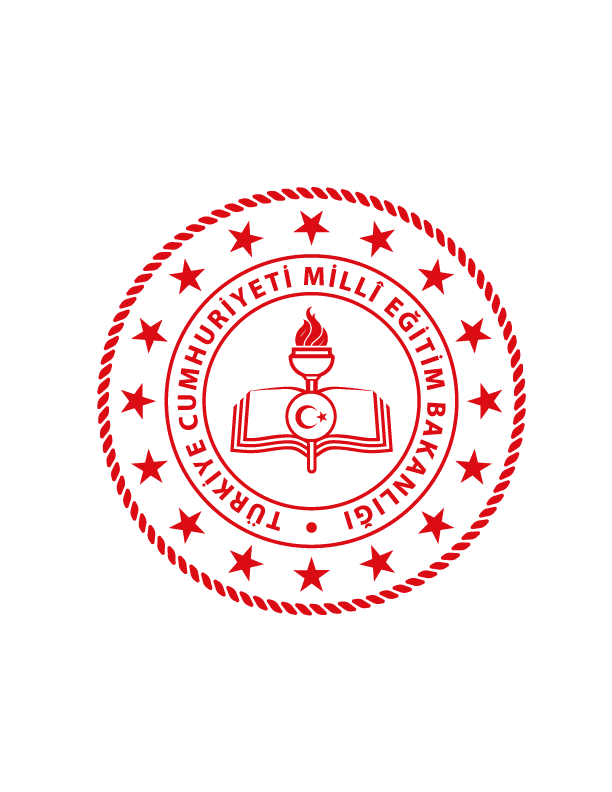 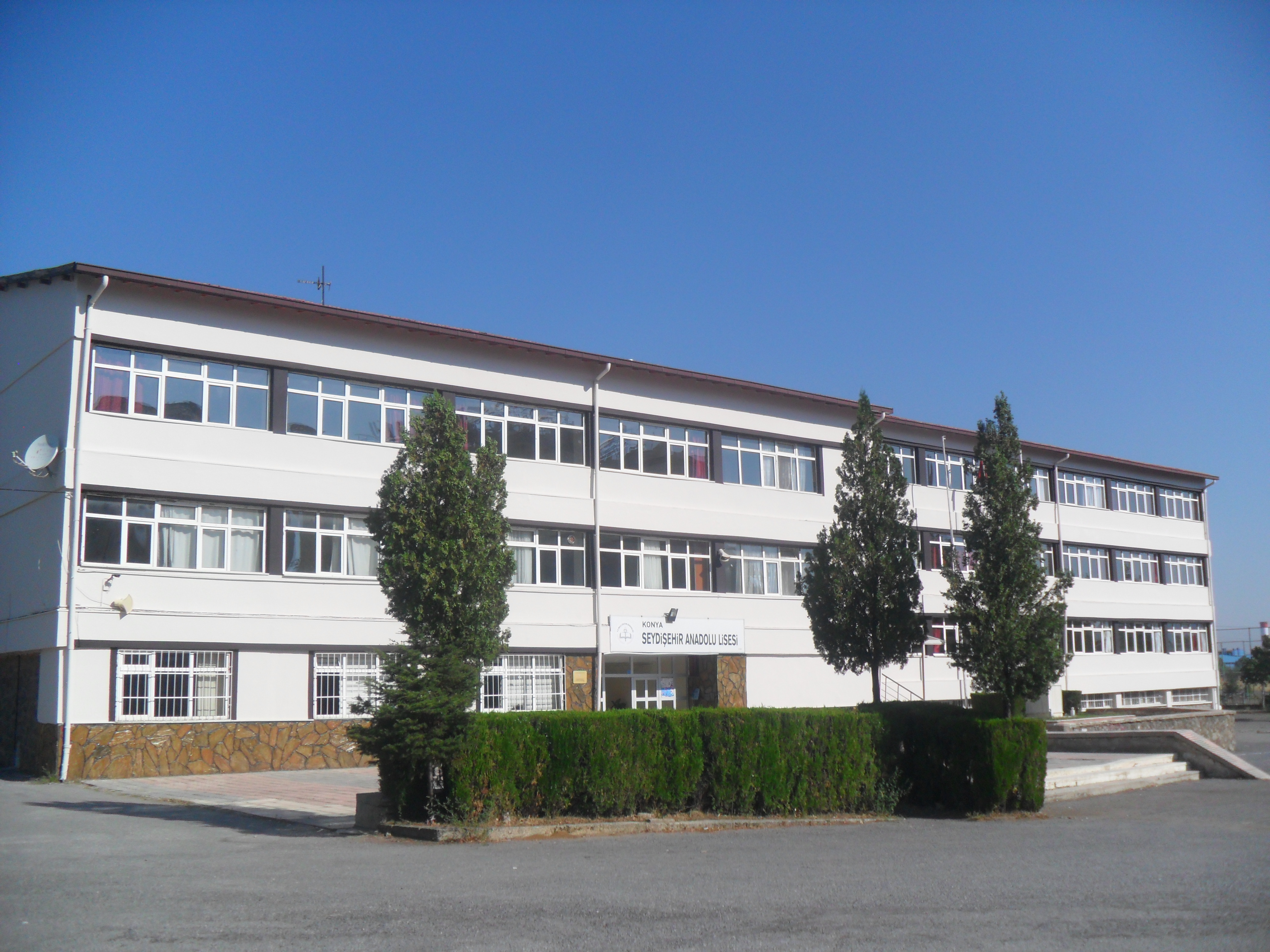 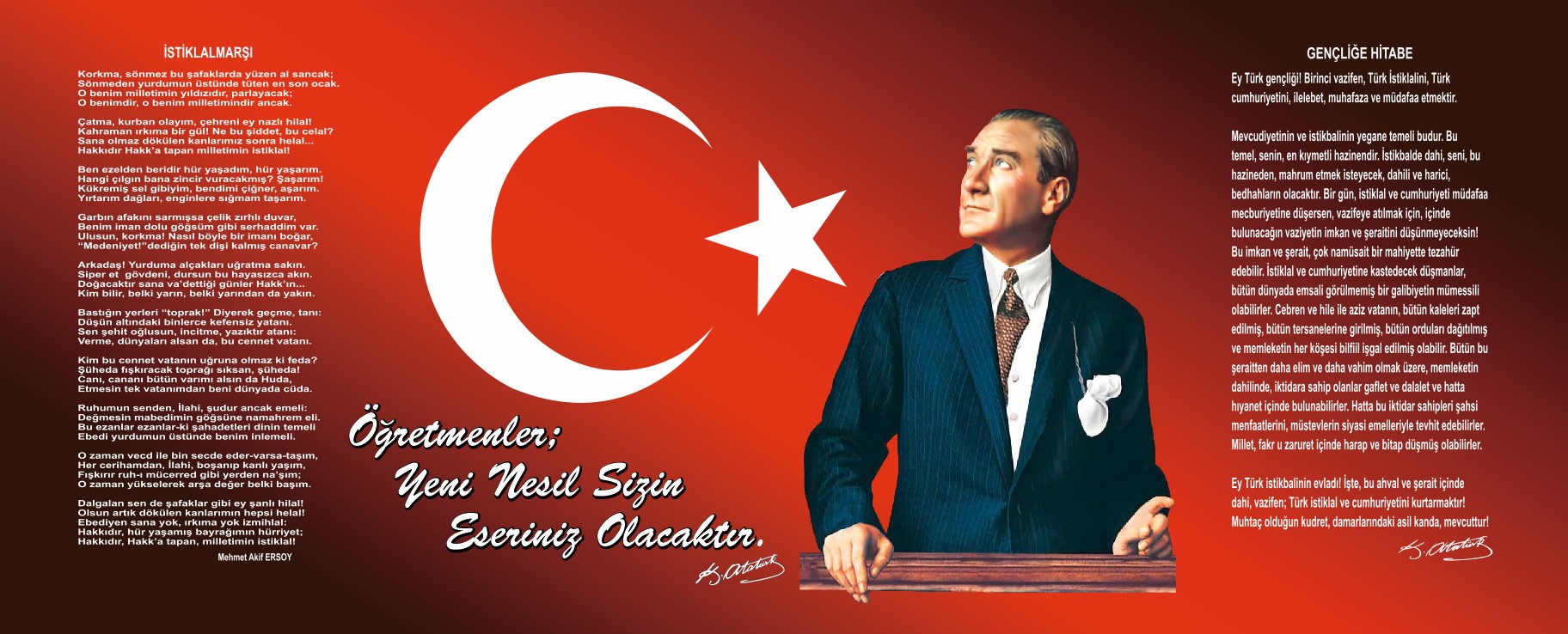 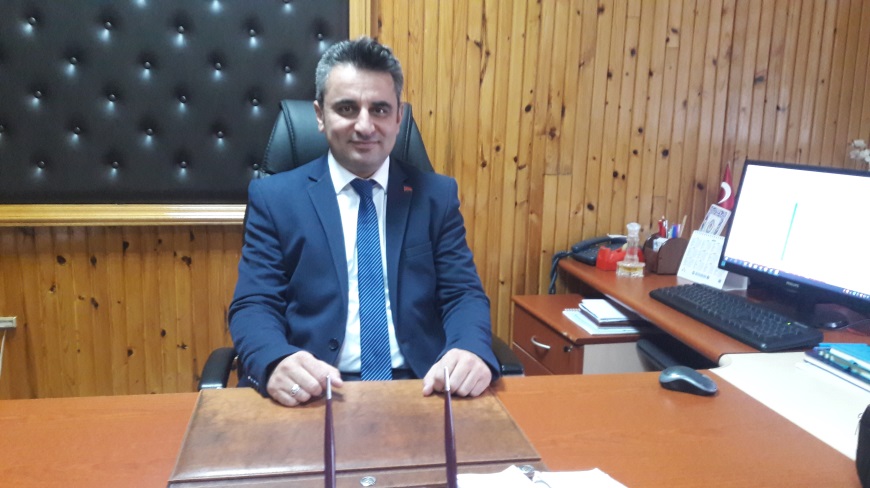 SunuşGelişimin ve değişimin hızlı yaşandığı bu yıllarda stratejisi olmayan devlet, Kurum veya şahısların, içinde bulunduğu ortamdan karlı bir şekilde çıkamayacağı muhakkaktır Stratejiler, uygulayıcılarına yaptıkları çalışmalarda başarılı olmalarını sağlayacak yegâne unsurlardır.Okulumuz kısa ve uzun vadeli eğitim ve öğretim hedefleri olan bir kurumdur. Bu hedefler   doğrultusunda planlamalar yaptık. Eğitim ve stratejik plan her kurum için önemlidir. Bizlerde okul olarak bu konuyu çok önemsiyoruz2019-2023 Stratejik Planımızın oluşturulmasında öncelikle tüm paydaşlarımızın katılımını hedefledik. Paydaşlarımızın katılımını sağlamak için kurum içinde sağlıklı bir iletişim ortamının oluşturmaya çalıştık.  Seydişehir Anadolu Lisesi Müdürlüğü olarak hazırladığımız 2019-2023 Stratejik Planı ile eğitim ve öğretime erişim, eğitim öğretimde kalite, kurumsal kapasitenin artırılması alanlarında öngördüğümüz Stratejilerle, hedef ve amaçlarımıza ulaşmak gayretinde olacağız. Nihai hedefimiz, okulumuzda gerçekleşecek başarılı çalışmalarla ülkemiz eğitimine ve 2023 vizyonuna katkıda bulunmaktır.Seydişehir Anadolu Lisesi Müdürlüğü stratejik planının hazırlanmasında yoğun çaba gösteren Stratejik geliştirme kurulu ve Strateji planlama ekibine ve emeği geçen tüm personelimize teşekkür eder, çalışmamızın ülkemize, ilimize, ilçemize ve okulumuza faydalı olmasını temenni ederim.Hayrettin TOPUZOkul MüdürüİçindekilerSunuş	2İçindekiler	3BÖLÜM I: GİRİŞ ve PLAN HAZIRLIK SÜRECİ	4BÖLÜM II: DURUM ANALİZİ	5Okulun/Kurumun Kısa Tanıtımı	6Okulun/Kurumun Mevcut Durumu: Temel İstatistikler	7PAYDAŞ ANALİZİ	9GZFT (Güçlü, Zayıf, Fırsat, Tehdit) Analizi	29Gelişim ve Sorun Alanları	31MİSYONUMUZ	33VİZYONUMUZ	33TEMEL DEĞERLERİMİZ	33TEMA I: EĞİTİM VE ÖĞRETİME ERİŞİM	34TEMA II: EĞİTİM VE ÖĞRETİMDE KALİTENİN ARTIRILMASI	35TEMA III: KURUMSAL KAPASİTE	37V. BÖLÜM: MALİYETLENDİRME	40VI. BÖLÜM: İZLEME VE DEĞERLENDİRME	41EKLER:	42BÖLÜM IGİRİŞ ve PLAN HAZIRLIK SÜRECİ2019-2023 dönemi stratejik plan hazırlanması süreci Üst Kurul ve Stratejik Plan Ekibinin oluşturulması ile başlamıştır. Ekip tarafından oluşturulan çalışma takvimi kapsamında ilk aşamada durum analizi çalışmaları yapılmış ve durum analizi aşamasında paydaşlarımızın plan sürecine aktif katılımını sağlamak üzere paydaş anketi, toplantı ve görüşmeler yapılmıştır.Durum analizinin ardından geleceğe yönelim bölümüne geçilerek okulumuzun amaç, hedef, gösterge ve eylemleri belirlenmiştir. Çalışmaları yürüten ekip ve kurul bilgileri altta verilmiştir.STRATEJİK PLAN ÜST KURULUBÖLÜM IIDURUM ANALİZİDurum analizi bölümünde okulumuzun mevcut durumu ortaya konularak neredeyiz sorusuna yanıt bulunmaya çalışılmıştır. Bu kapsamda okulumuzun/kurumuzun kısa tanıtımı, okul/kurum künyesi ve temel istatistikleri, paydaş analizi ve görüşleri ile okulumuzun/kurumumuzun Güçlü Zayıf Fırsat ve Tehditlerinin (GZFT) ele alındığı analize yer verilmiştir.Okulun/Kurumun Kısa Tanıtımıİlçemizde 1970 yılına kadar lise düzeyinde bir ortaöğretim kurumu yoktu. Ortaokulu bitiren gençlerimiz liseye devam etmek isterse ya Konya’ ya ya da komşu ilçeye Beyşehir’ e gitmek zorunda kalıyordu. İlçemizde lisenin olmaması büyük bir eksiklikti. Bu eksikliği gören o dönemin Belediye Başkanı Nevzat AKBAŞ ve ilçe esnafı hemen bir “Lise Yaptırma ve Yaşatma Derneği” kurdular. Kurulan yeni derneğin başkanı Nevzat AKBAŞ; üyeleri ise Mehmet ULAŞAN, Sağlık Memuru Rafet ALTINOK, Avukat Necip AKBAŞ, Etibank Grup Başkanı Yalçın ODABAŞI idi.	Belediye Başkanı Nevzat AKBAŞ, şu anda Lise’nin bulunduğu arsayı, Lise binası için tahsis etti. Lise, 1970 yılında Mahmut Esat Lisesi adıyla, Mahmut Esat Ortaokulu bünyesinde eğitim-öğretime başladı.	İlçemiz hali vakti yerinde olan kişilerden Enis ŞANLIOĞLU, Necip AKBAŞ, Mehmet ULAŞAN, Seydişehir esnaflarının yardımları ve Etibank’ın desteğiyle üç yıl gibi bir sürede lise binası tamamlanır.	1973-1974 Eğitim-Öğretim yılında Lise, 02/12/1974-254 sayılı İl İdari kurulu kararıyla onayı ile müstakil binasında öğretime başlar; okulumuzun ilk müdürü Zeki SÖNMEZ olur. İlçemiz de müstakil bir lisenin açılması, bütün Seydişehir halkını sevindirir. Artık gençler okumak için başka yerlere gitmeyecek, ilçemizde eğitim-öğretim göreceklerdir.	1976 yılında Lise Yaptırma ve Yaşatma Derneği ile Okul Müdürünün Bakanlığa yapmış olduğu öneriyle lisenin adı Seydişehir Lisesi olarak değiştirildi.	Seydişehir Lisesinden mezun olan öğrencilerin bir çoğu hem ilçemizde hem de ülke genelinde önemli mevkilerde görevler üstlenmişlerdir. İlçemiz de bulunan okullar da görev yapan öğretmenlerin, eczacı ve doktorların aynı zamanda özel sektörde çalışan işadamlarının birçoğu okulumuz mezunudur.	Zeki SÖNMEZ’ den sonra Okul Müdürü olarak görev yapan öğretmenlerimiz; Musa ÜNAL, Yaşar GÜL, M. Fatih HATİPOĞLU, İhsan KOÇ, Mehmet TUTAL, Celal BİCAN, Tahsin KÜÇÜK ve halen Hayrettin TOPUZ Okul Müdürlüğü görevini yürütmektedir.Ayrıca 19.01.2010 tarihli ve B.08.0.OGM.09.03.05.160.01.00/507 sayıl Milli Eğitim Bakanlığı Orta Öğretim Genel Müdürlüğü kararıyla Seydişehir Anadolu Lisesi olmuştur	Okulumuz şu anda planlı bir bahçeye sahiptir. Okulumuz bünyesinde fizik, kimya, resim, bilgisayar, biyoloji laboratuvarları mevcuttur. Ayrıca okulumuz, iki bin üç yüzü aşkın kitap kapasiteli bir kütüphaneye sahiptir.	Okulumuz 24 kadrolu branş öğretmeni, iki memur ve beş hizmetli toplam otuz bir personel,  336 öğrenciye hizmet vermektedir.Okulun/Kurumun Mevcut Durumu: Temel İstatistiklerOkul/Kurum KünyesiOkulumuzun/Kurumumuzun temel girdilerine ilişkin bilgiler altta yer alan okul künyesine ilişkin tabloda yer almaktadır.Temel Bilgiler Tablosu- Okul/Kurum Künyesi Çalışan BilgileriOkulumuzun/Kurumumuzun çalışanlarına ilişkin bilgiler altta yer alan tabloda belirtilmiştir.Çalışan Bilgileri TablosuOkulumuz/Kurumumuz Bina ve Alanları	Okulumuzun/Kurumumuz binası ile açık ve kapalı alanlarına ilişkin temel bilgiler altta yer almaktadır.Okul/Kurum Yerleşkesine İlişkin BilgilerSınıf ve Öğrenci Bilgileri 	Okulumuzda yer alan sınıfların öğrenci sayıları alttaki tabloda verilmiştir.*Sınıf sayısına göre istenildiği kadar satır eklenebilir.Donanım ve Teknolojik KaynaklarımızTeknolojik kaynaklar başta olmak üzere okulumuzda bulunan çalışır durumdaki donanım malzemesine ilişkin bilgiye alttaki tabloda yer verilmiştir.Teknolojik Kaynaklar TablosuGelir ve Gider BilgisiOkulumuzun/Kurumumuzun genel bütçe ödenekleri, okul aile birliği gelirleri ve diğer katkılarda dâhil olmak üzere gelir ve giderlerine ilişkin son iki yıl gerçekleşme bilgileri alttaki tabloda verilmiştir.PAYDAŞ ANALİZİOkulumuzun/Kurumumuzun temel paydaşları öğrenci, veli ve öğretmen olmakla birlikte eğitimin dışsal etkisi nedeniyle okul çevresinde etkileşim içinde olunan geniş bir paydaş kitlesi bulunmaktadır. Paydaşlarımızın görüşleri anket, toplantı, dilek ve istek kutuları, elektronik ortamda iletilen önerilerde dâhil olmak üzere çeşitli yöntemlerle sürekli olarak alınmaktadır.Paydaş anketlerine ilişkin ortaya çıkan temel sonuçlara altta yer verilmiştir: Öğretmen Anketi Sonuçları: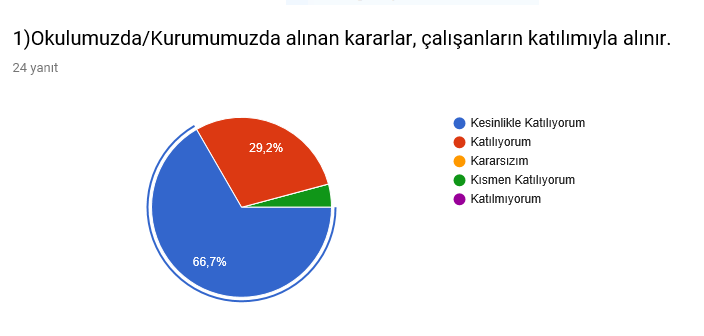 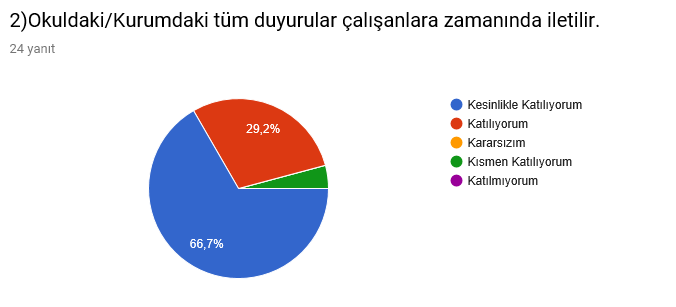 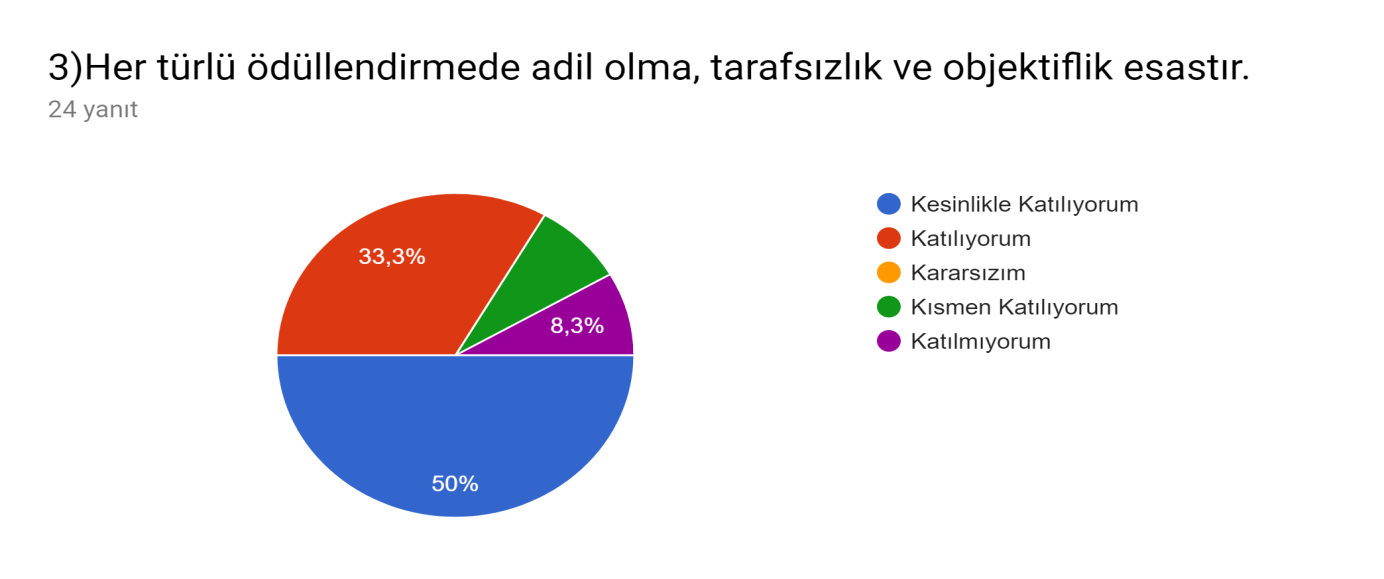 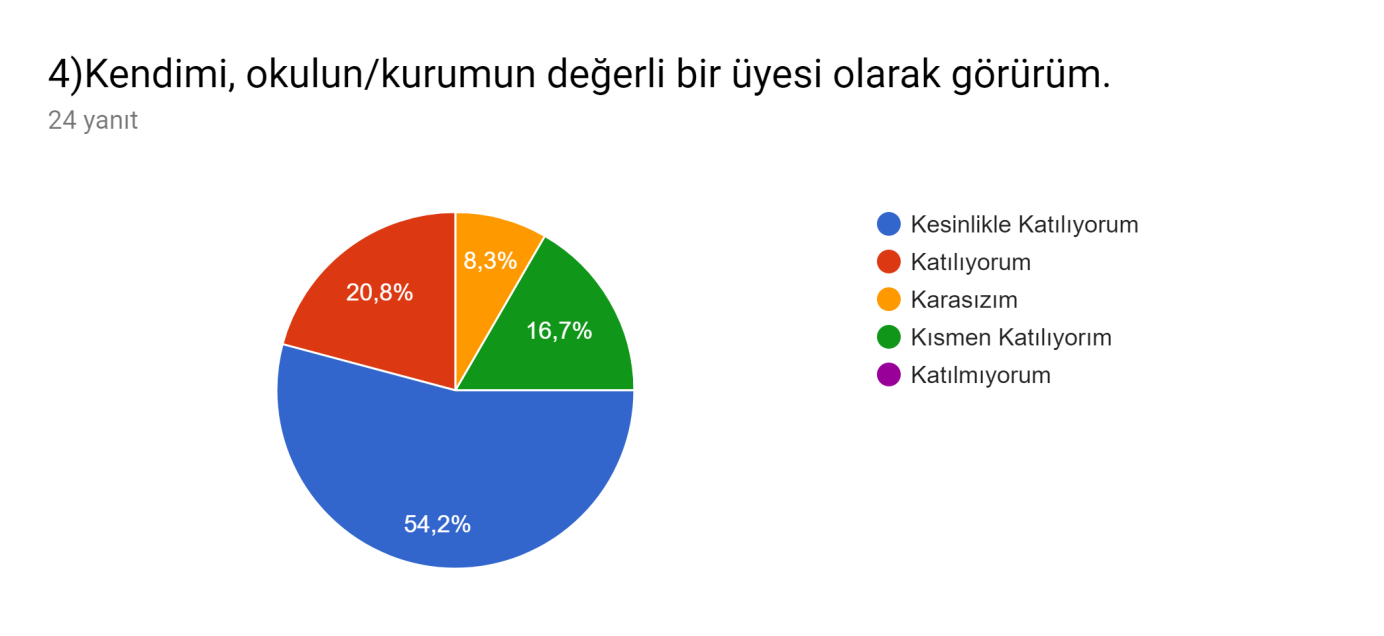 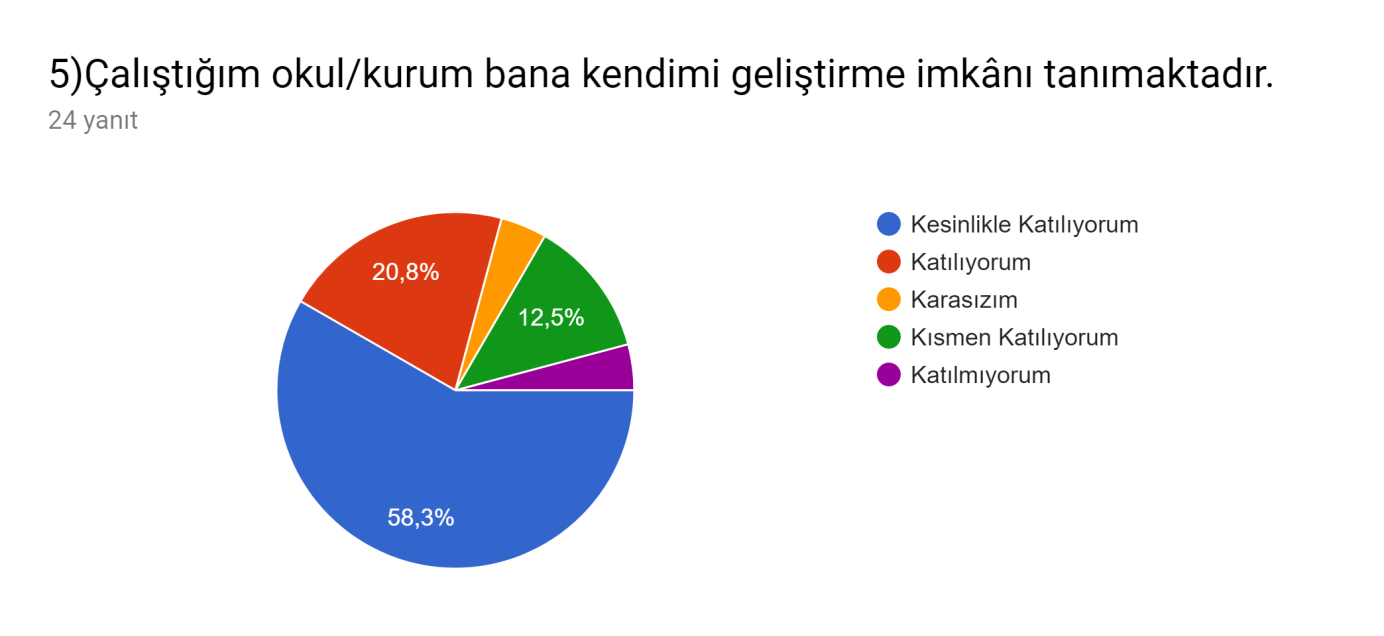 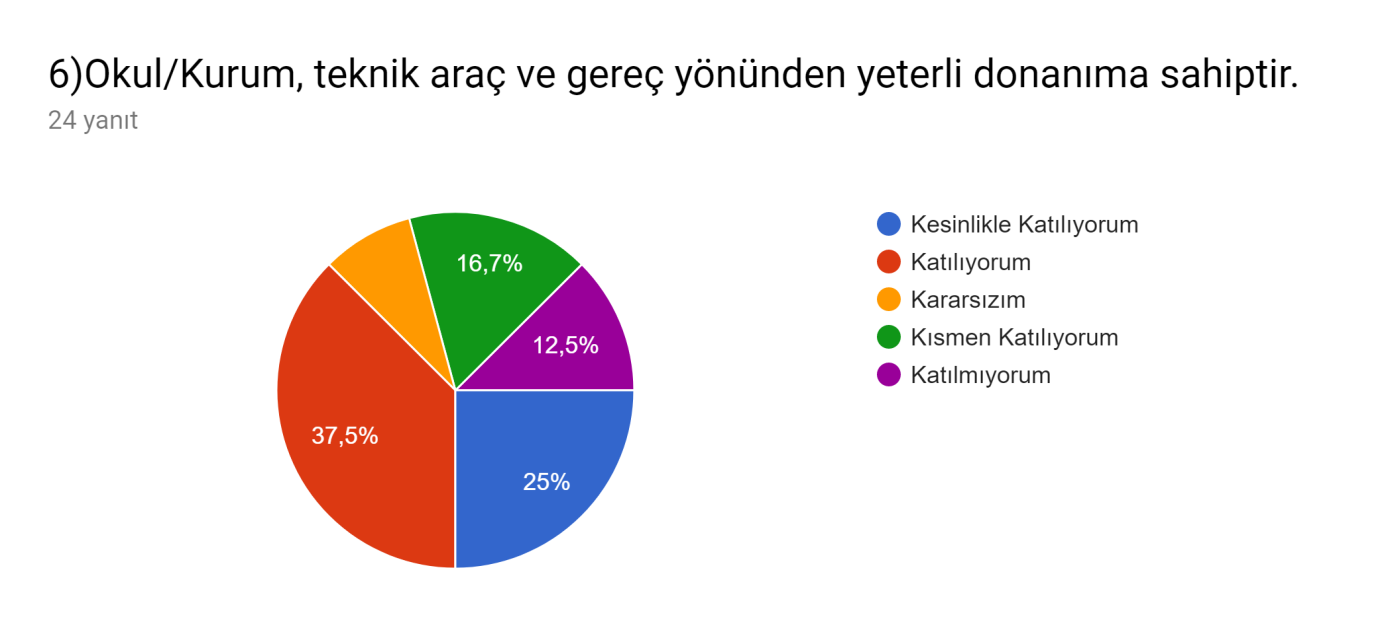 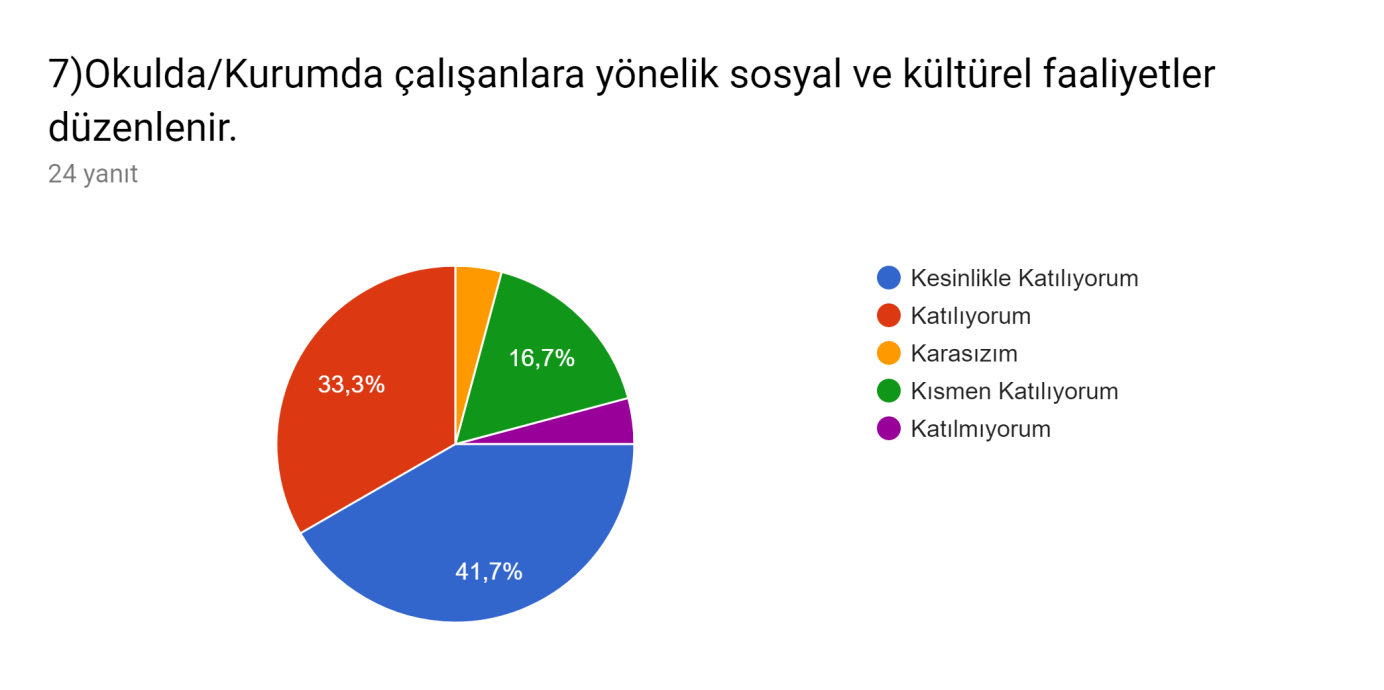 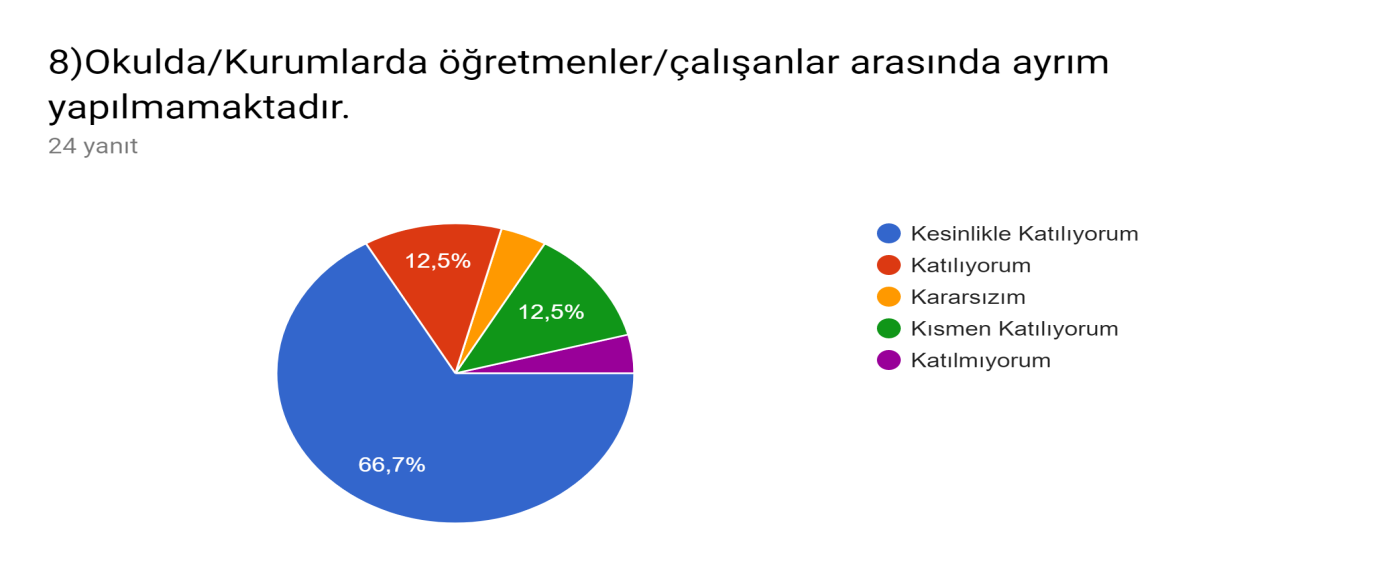 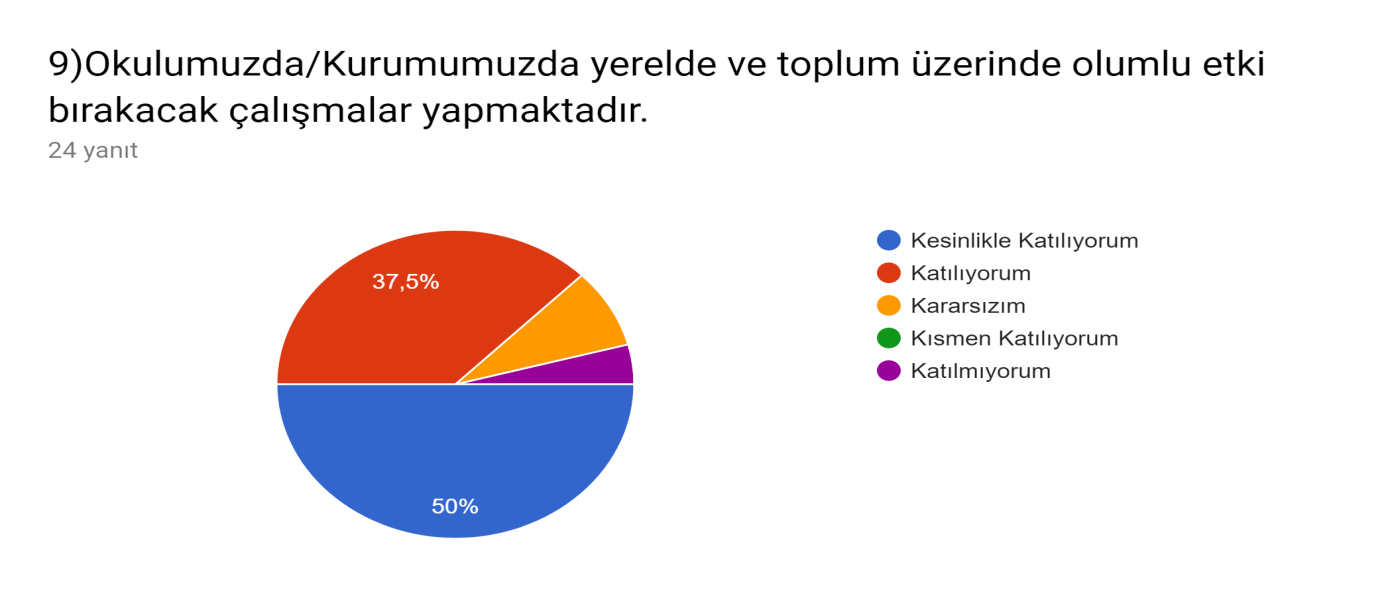 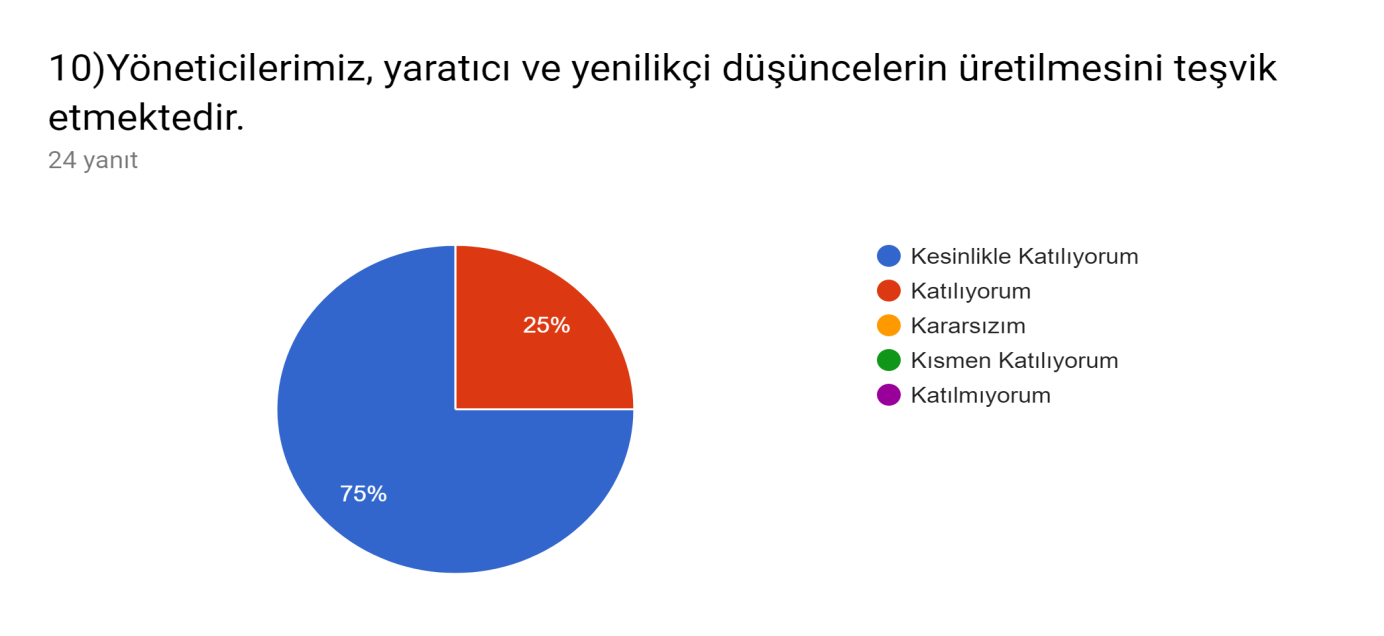 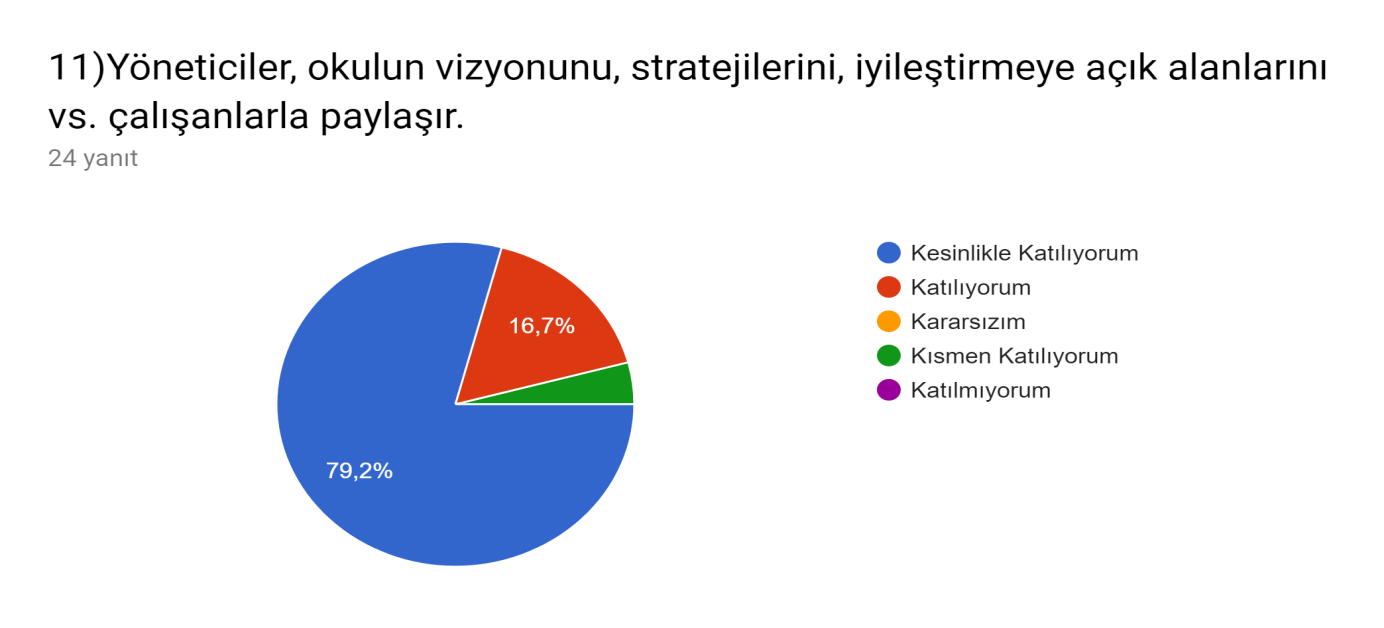 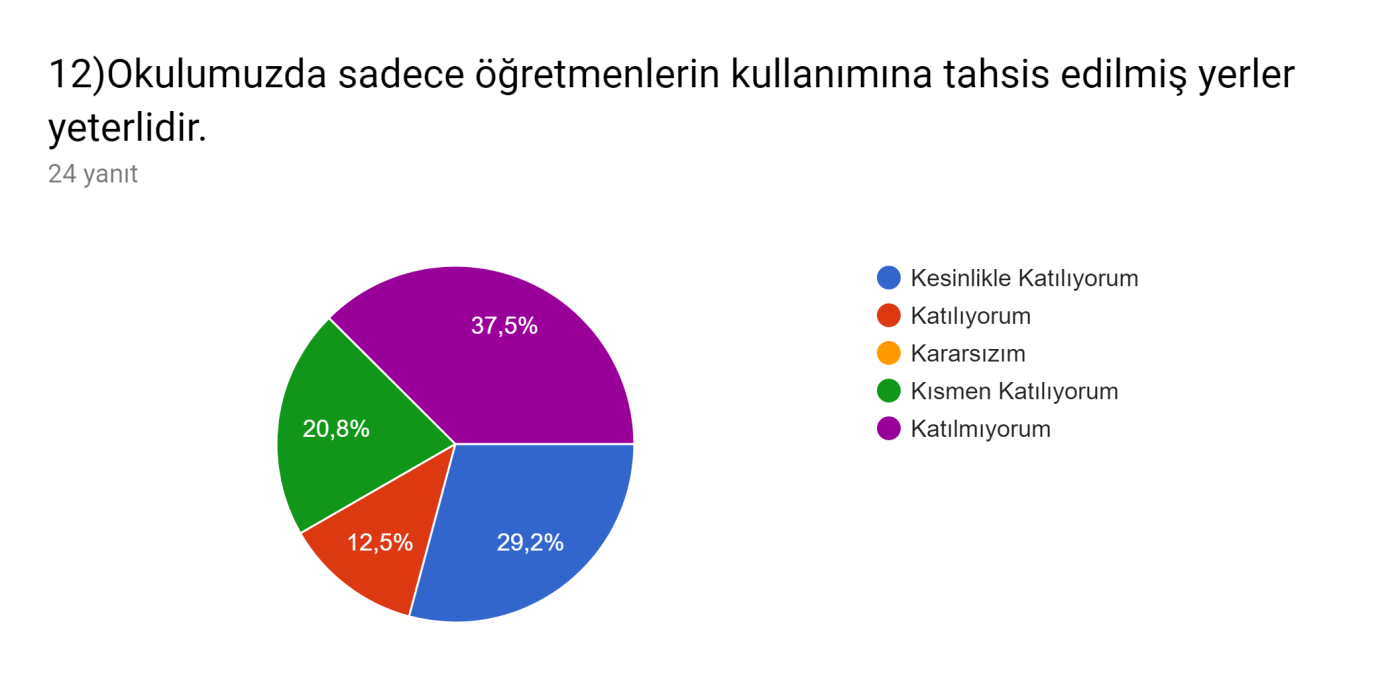 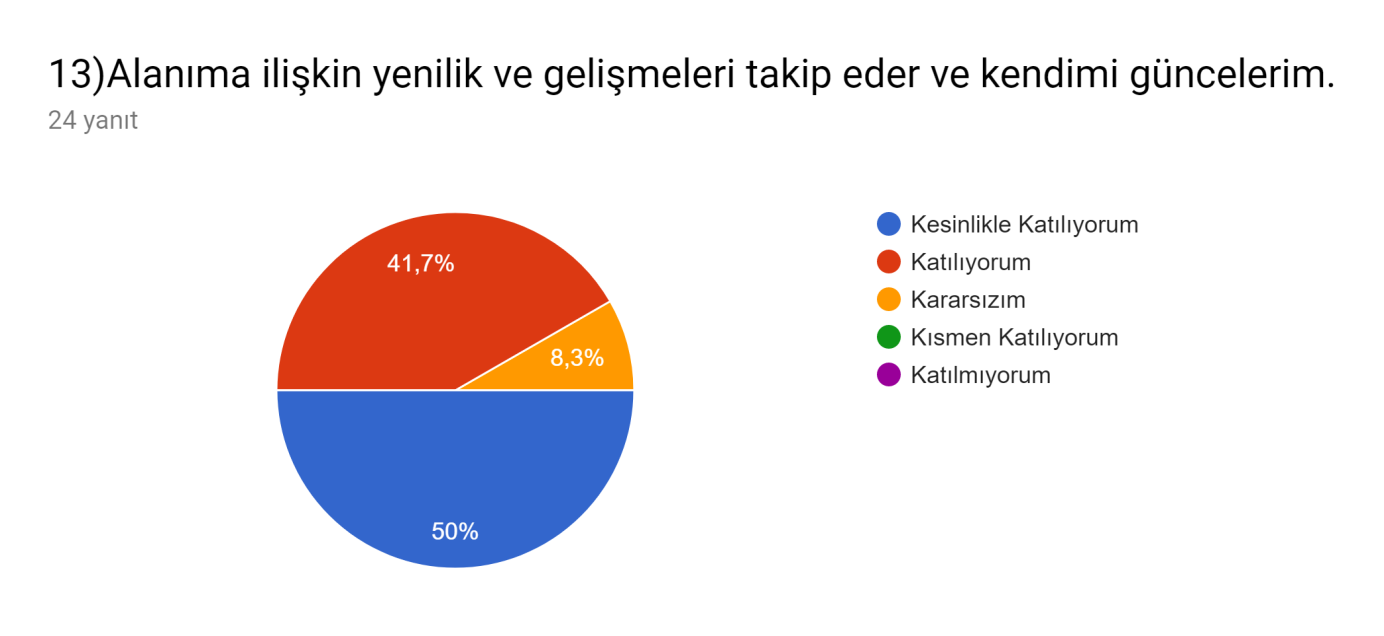 Öğrenci/Kursiyer Anketi Sonuçları: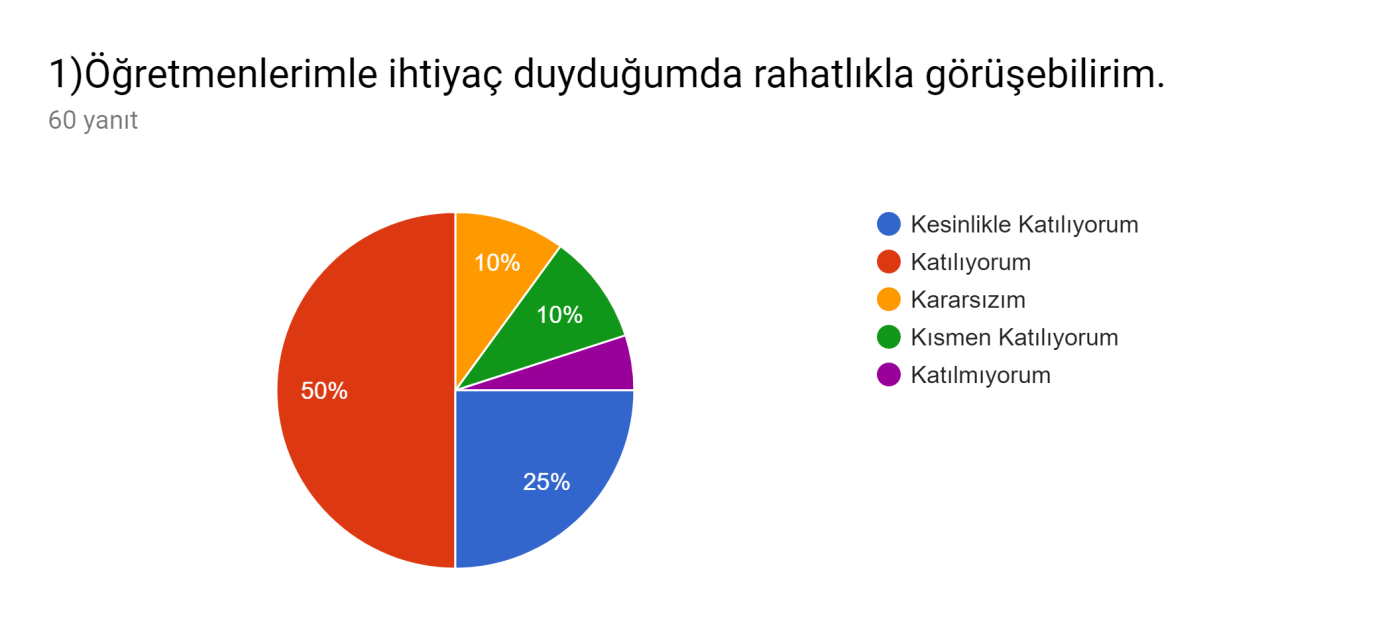 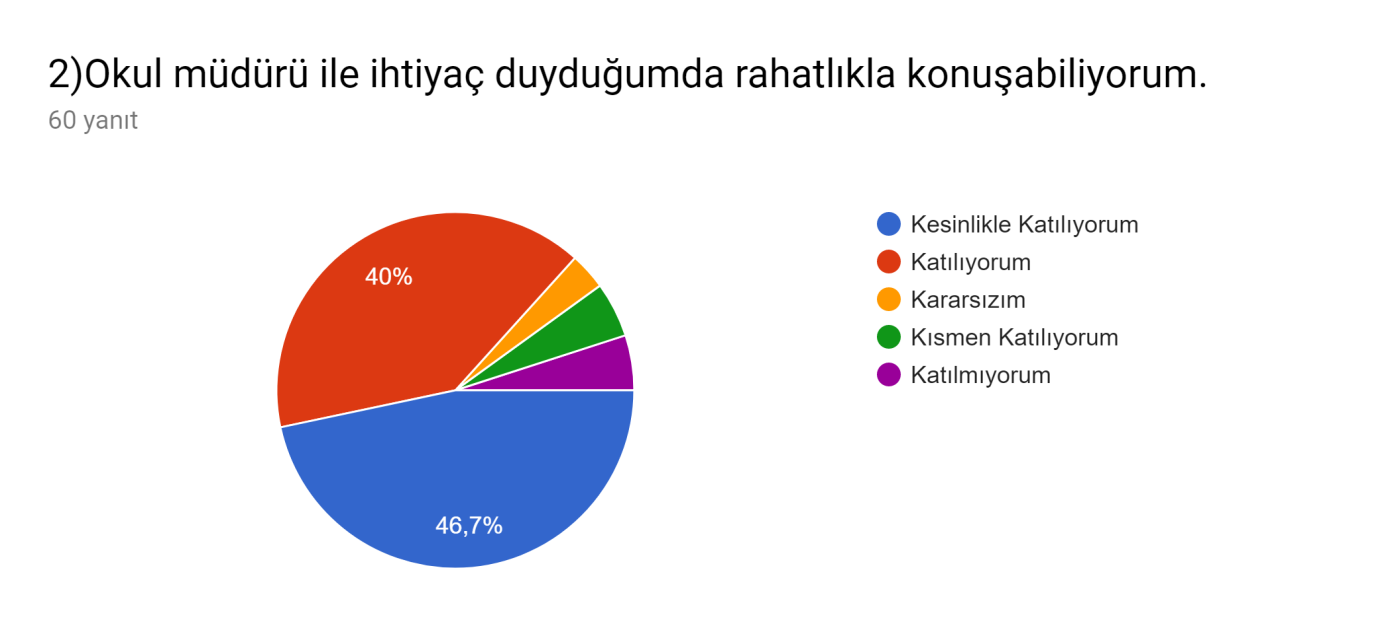 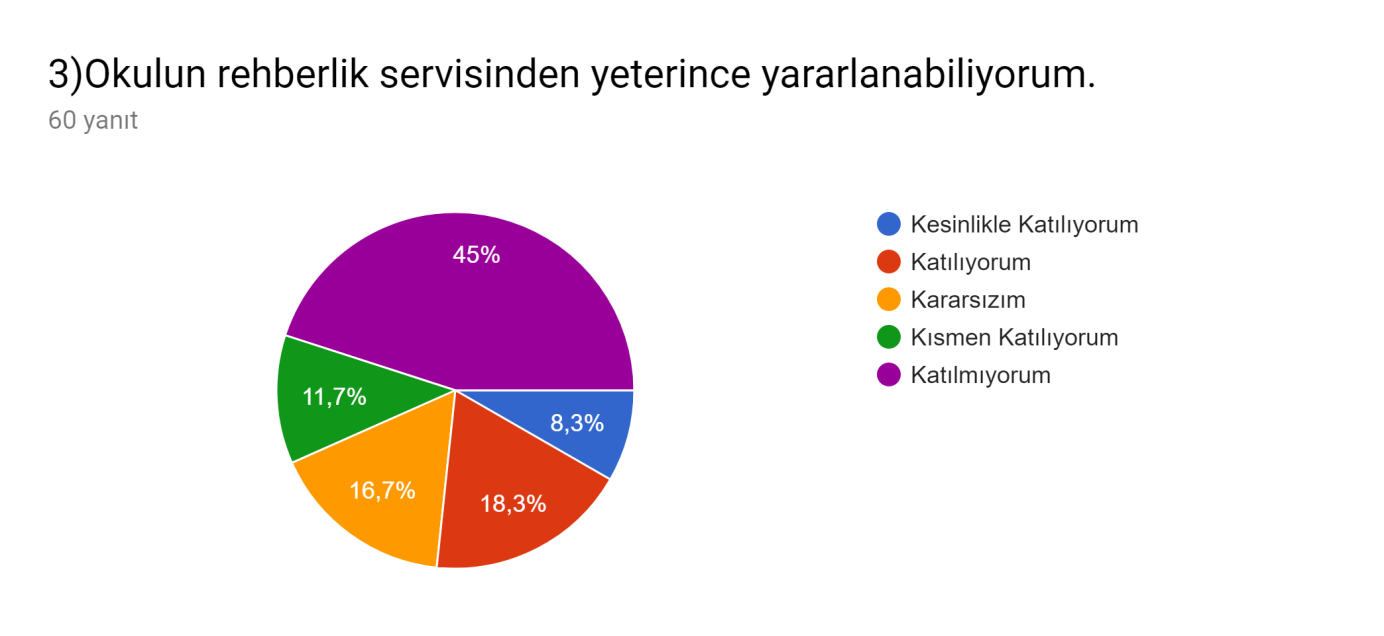 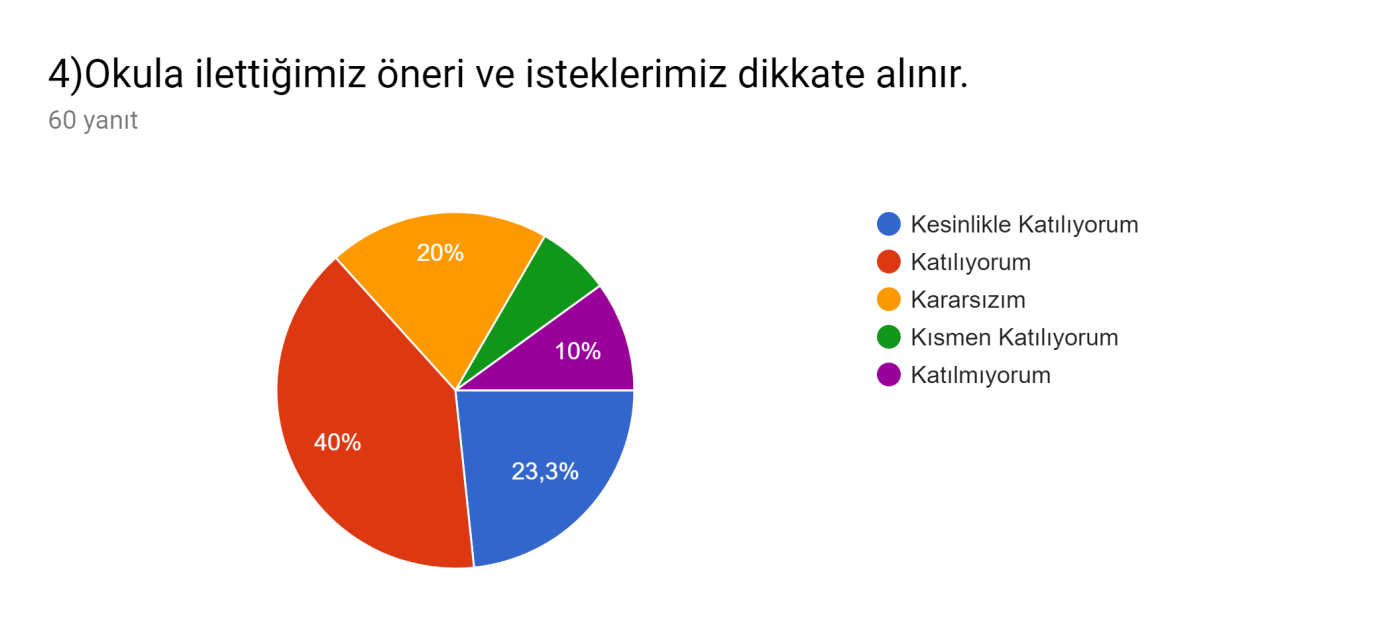 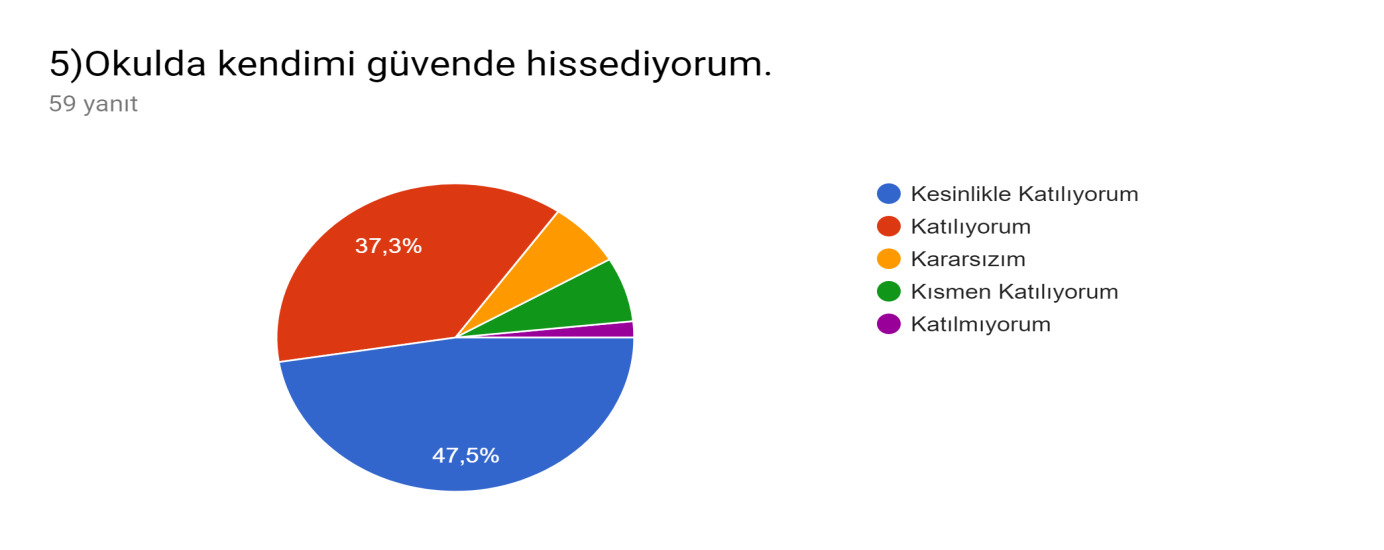 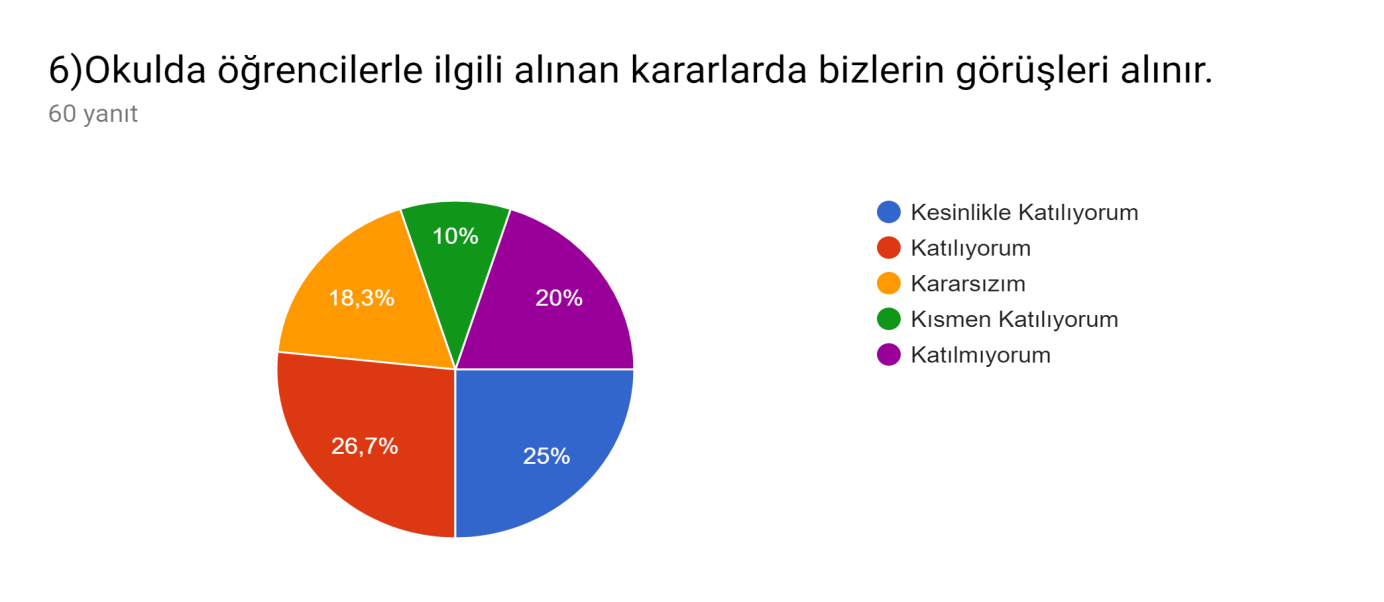 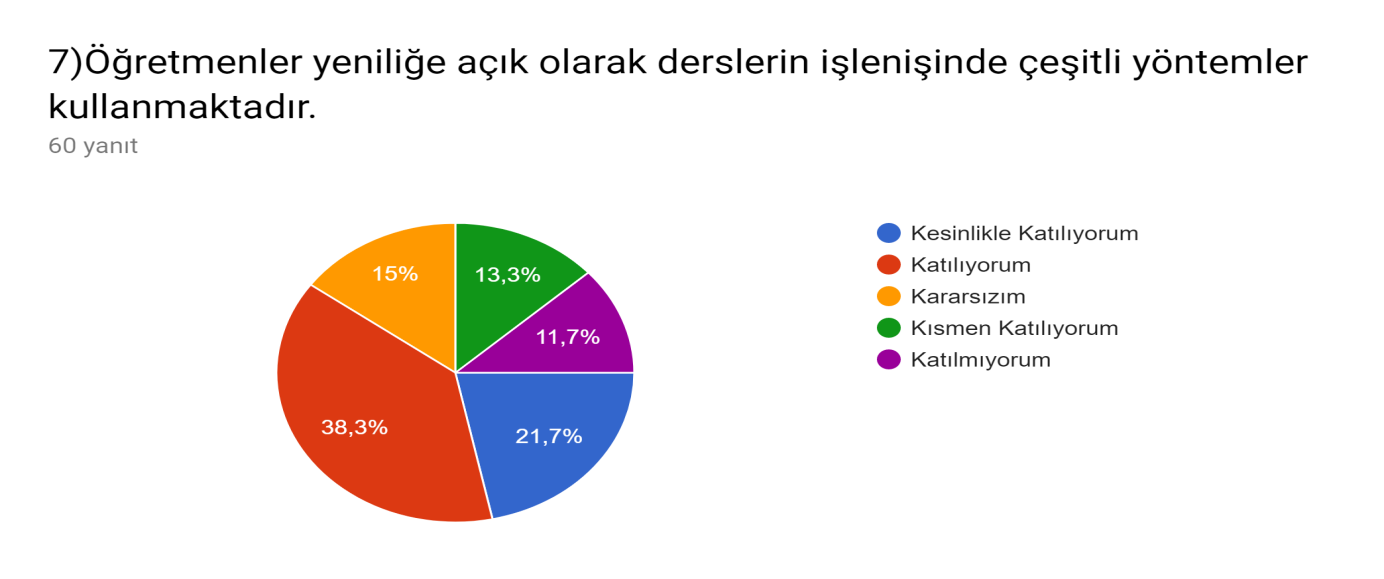 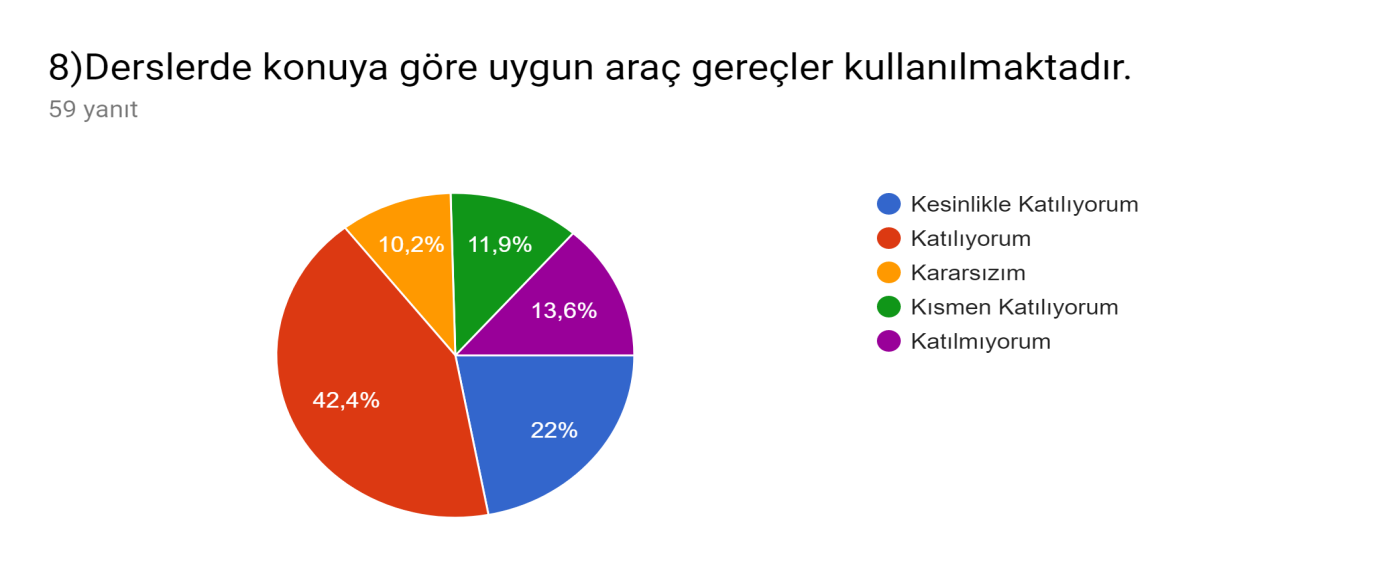 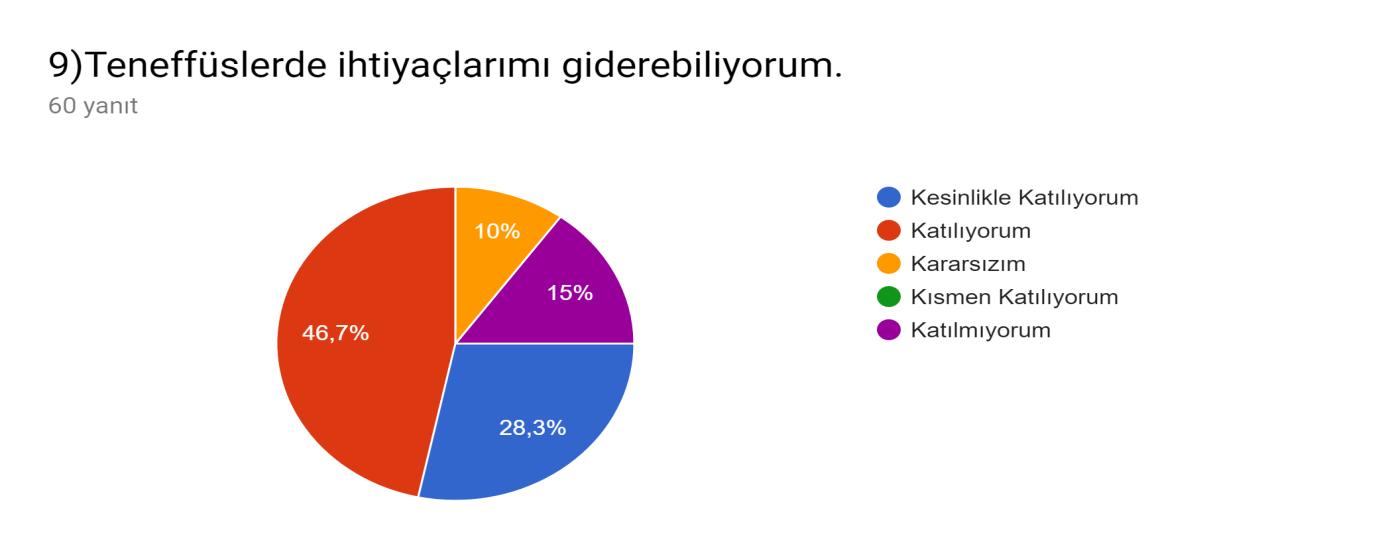 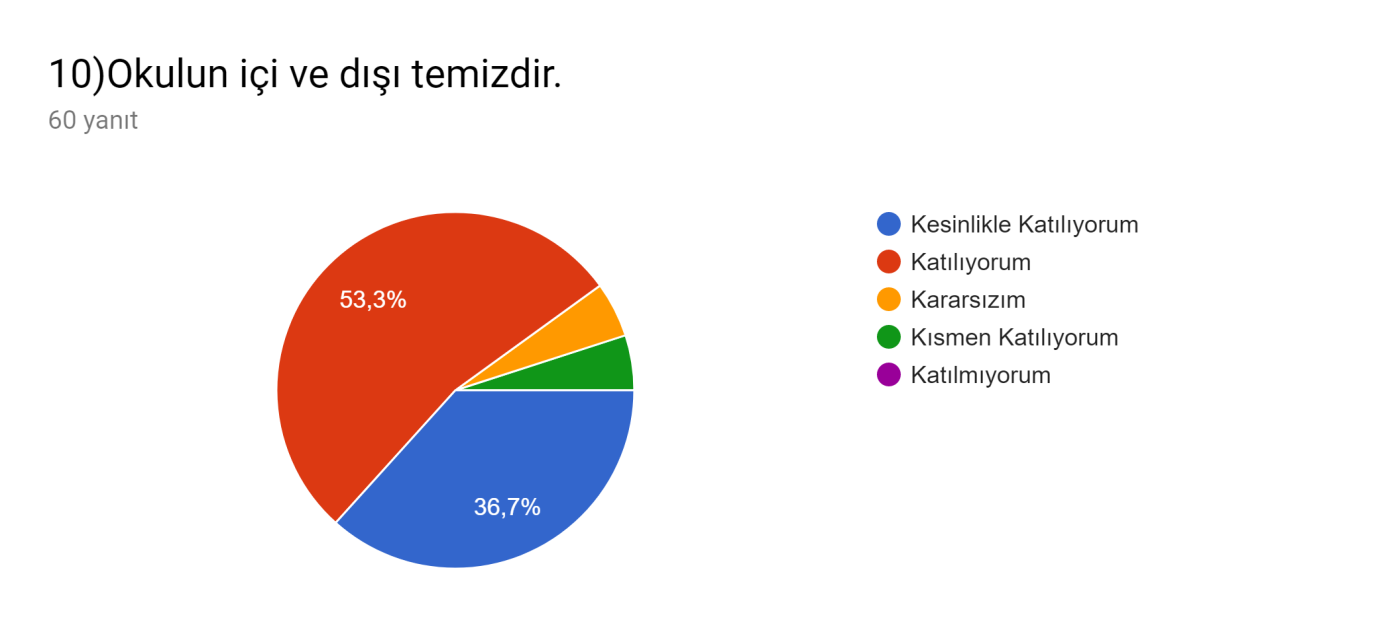 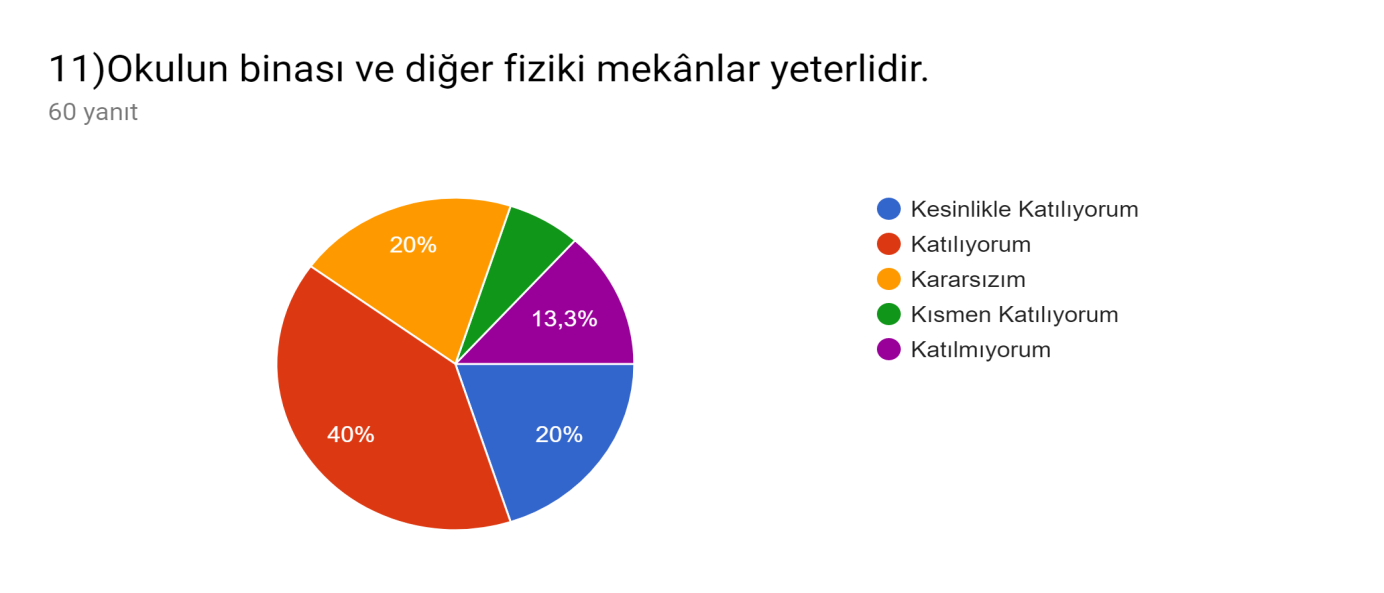 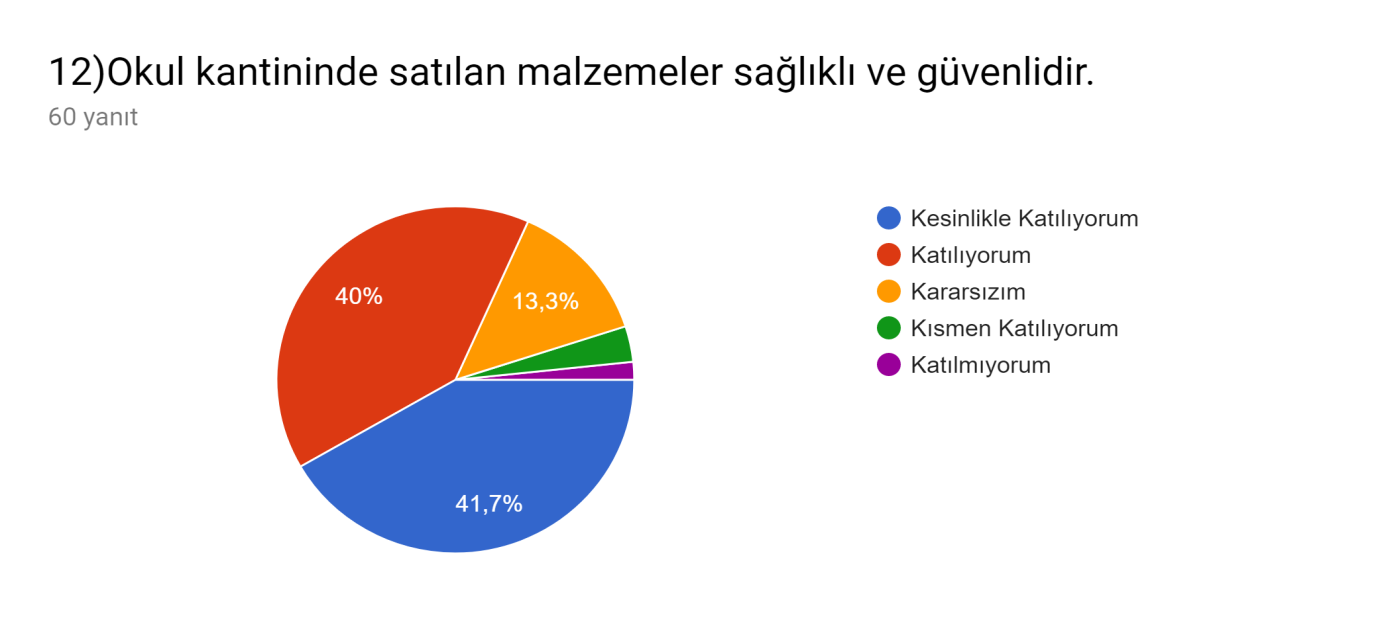 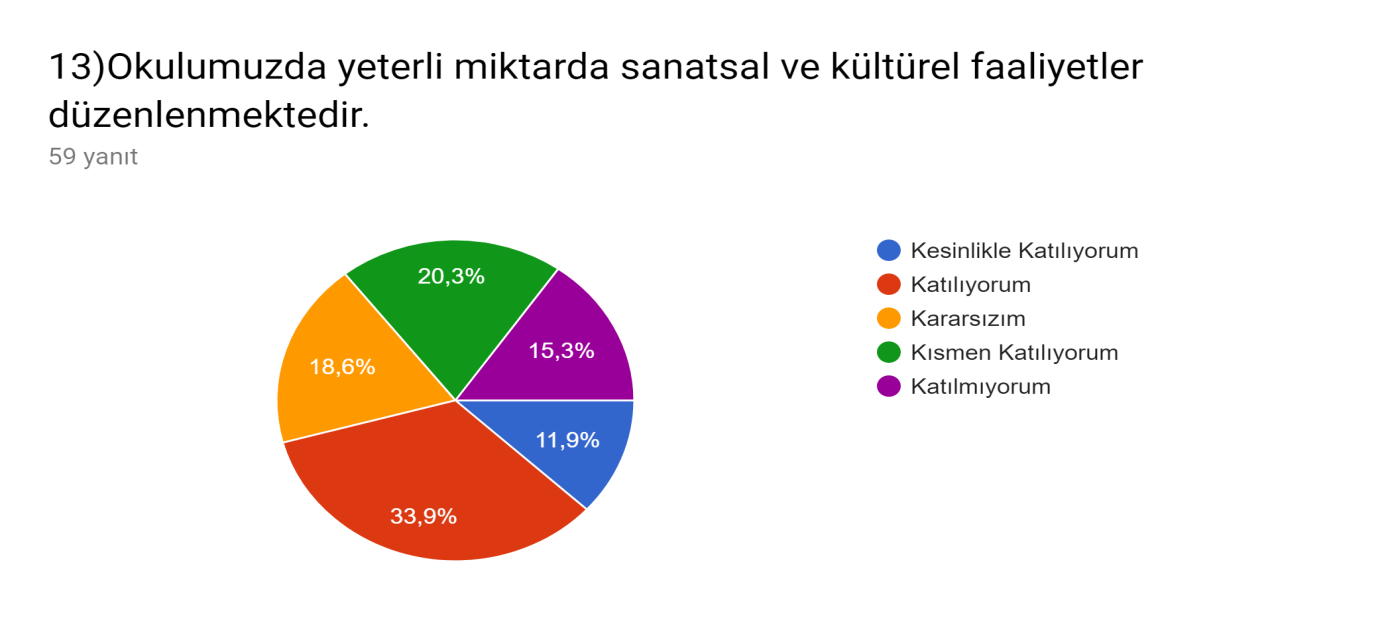 Veli Anketi Sonuçları: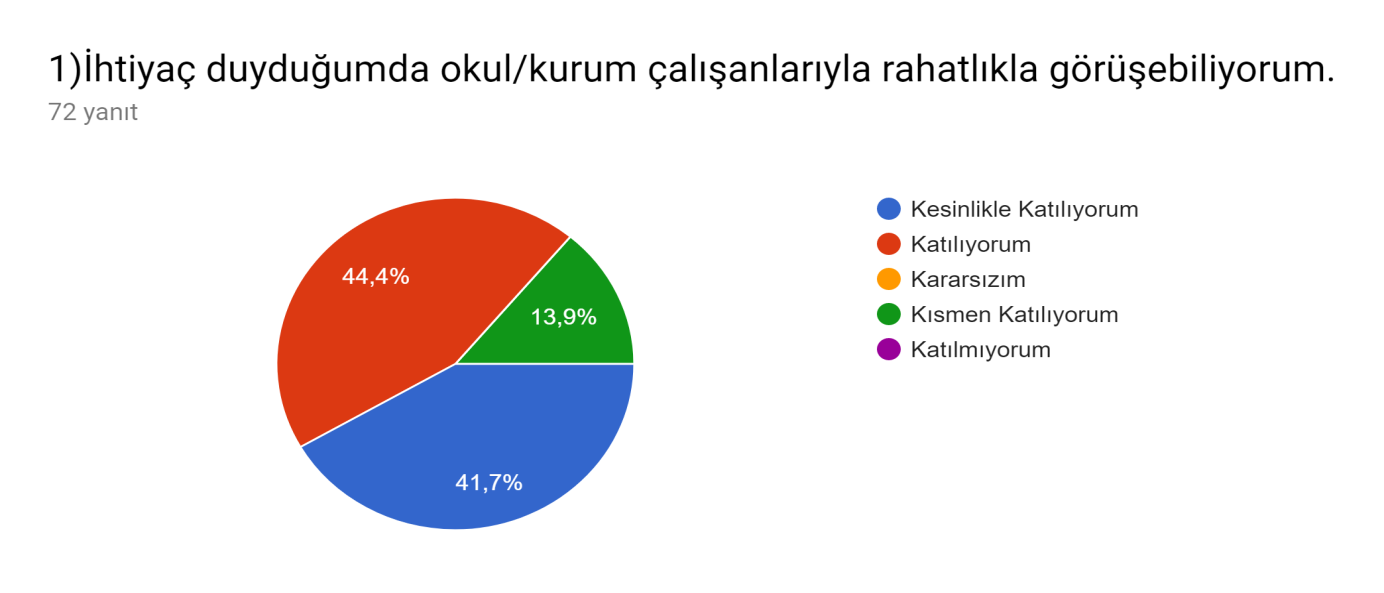 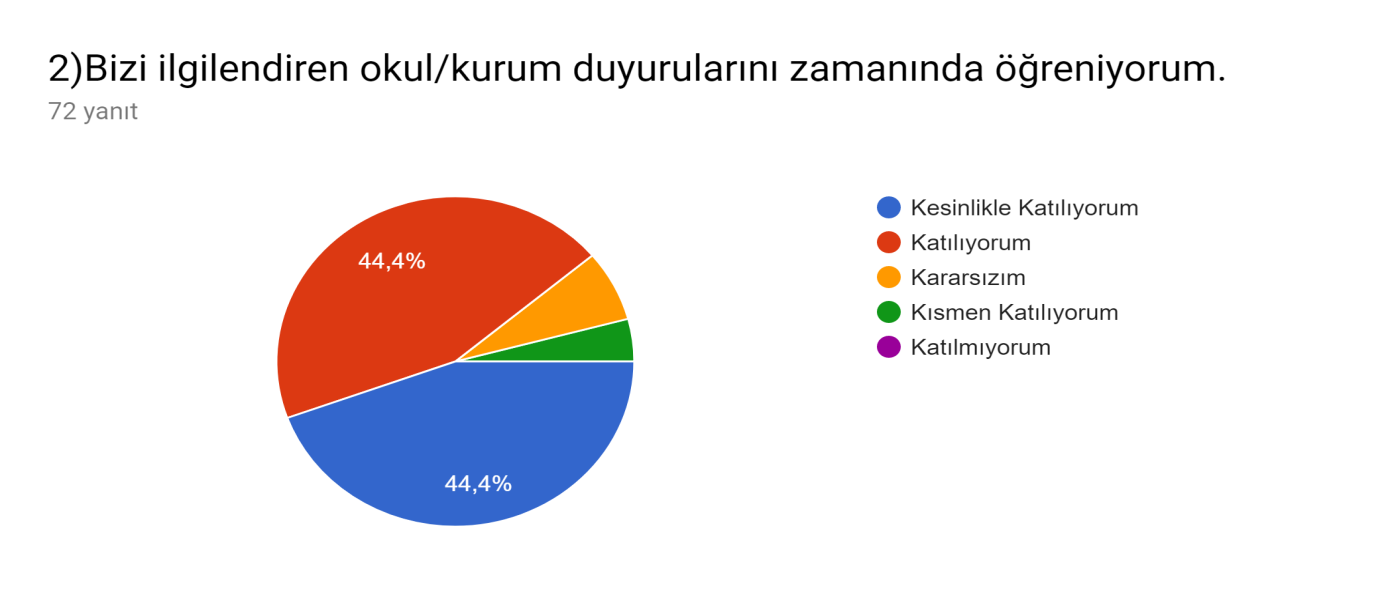 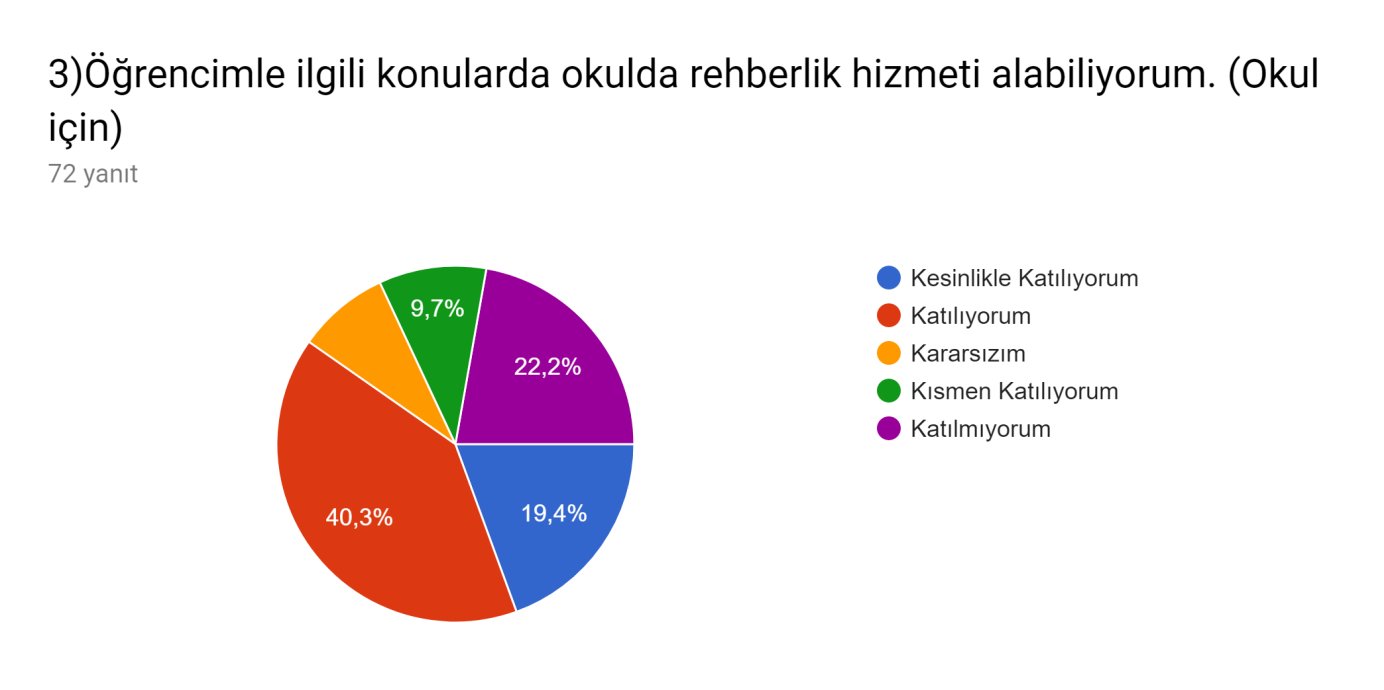 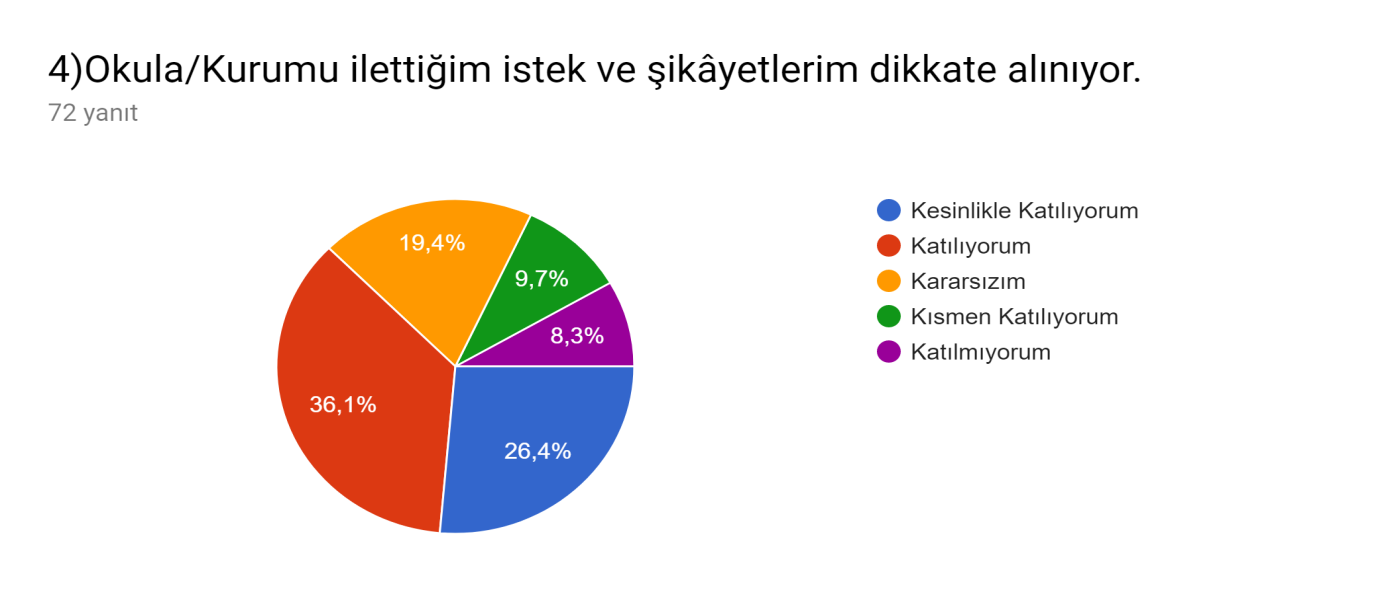 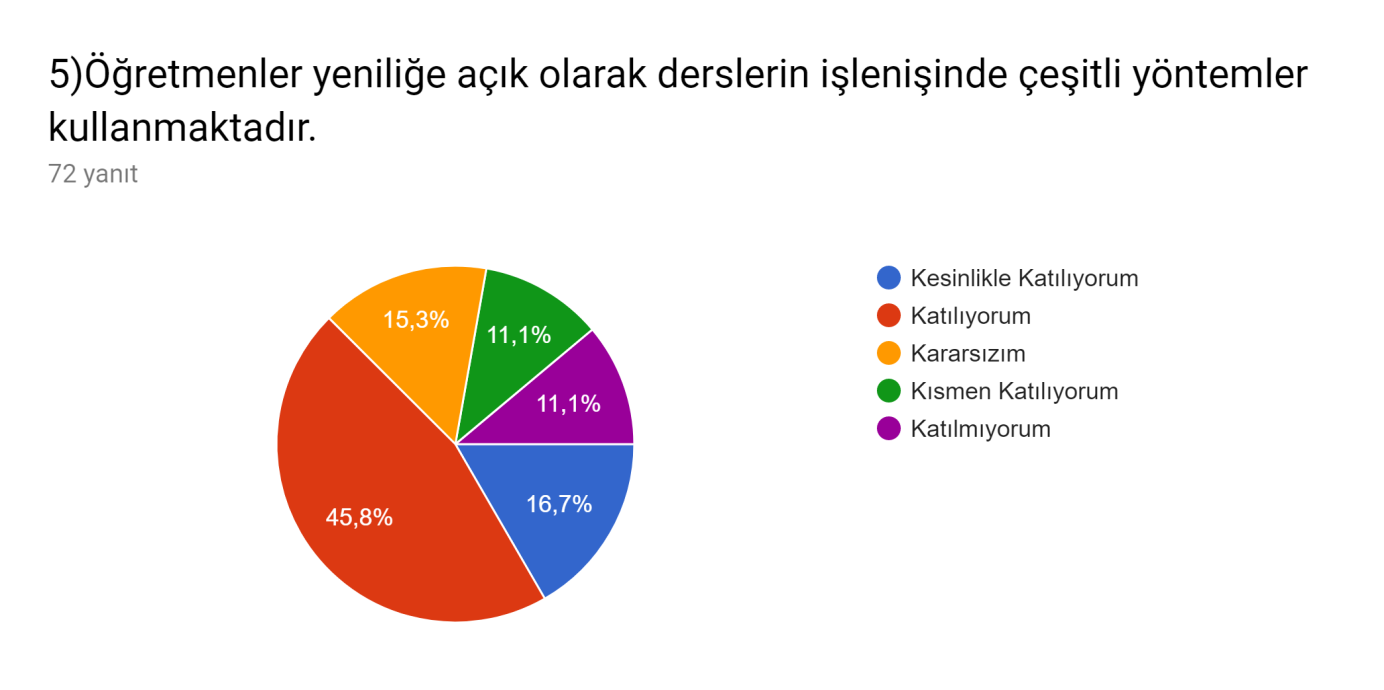 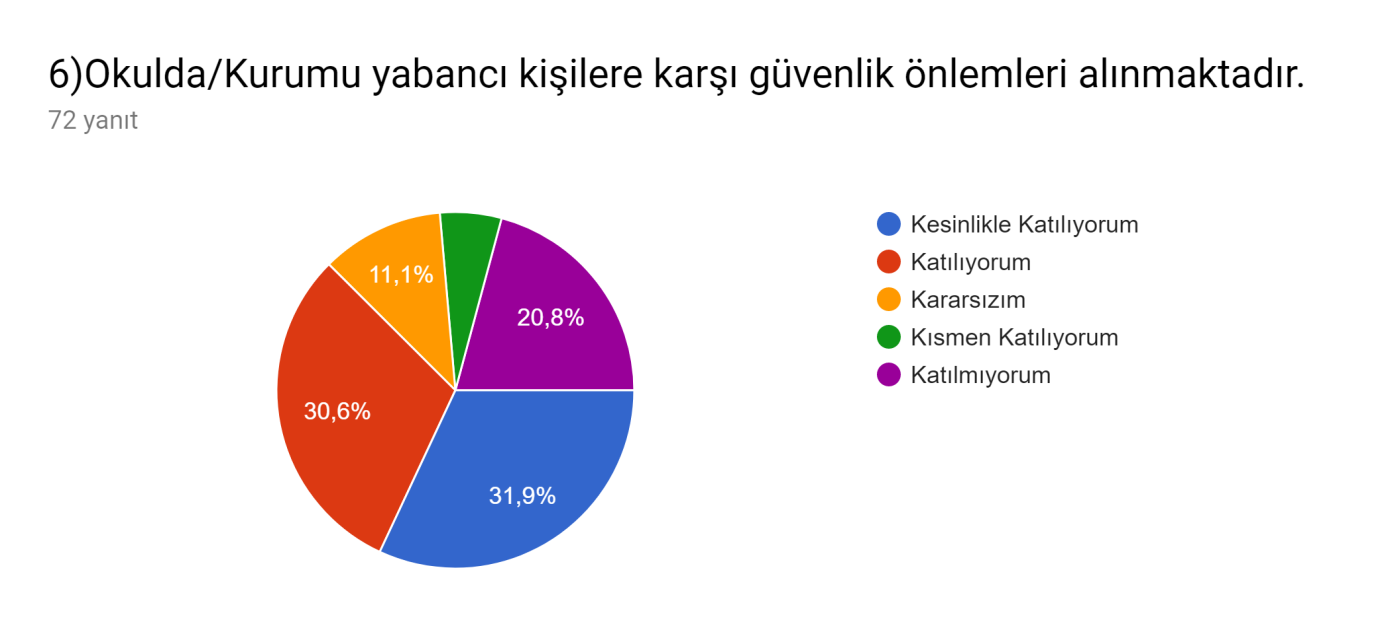 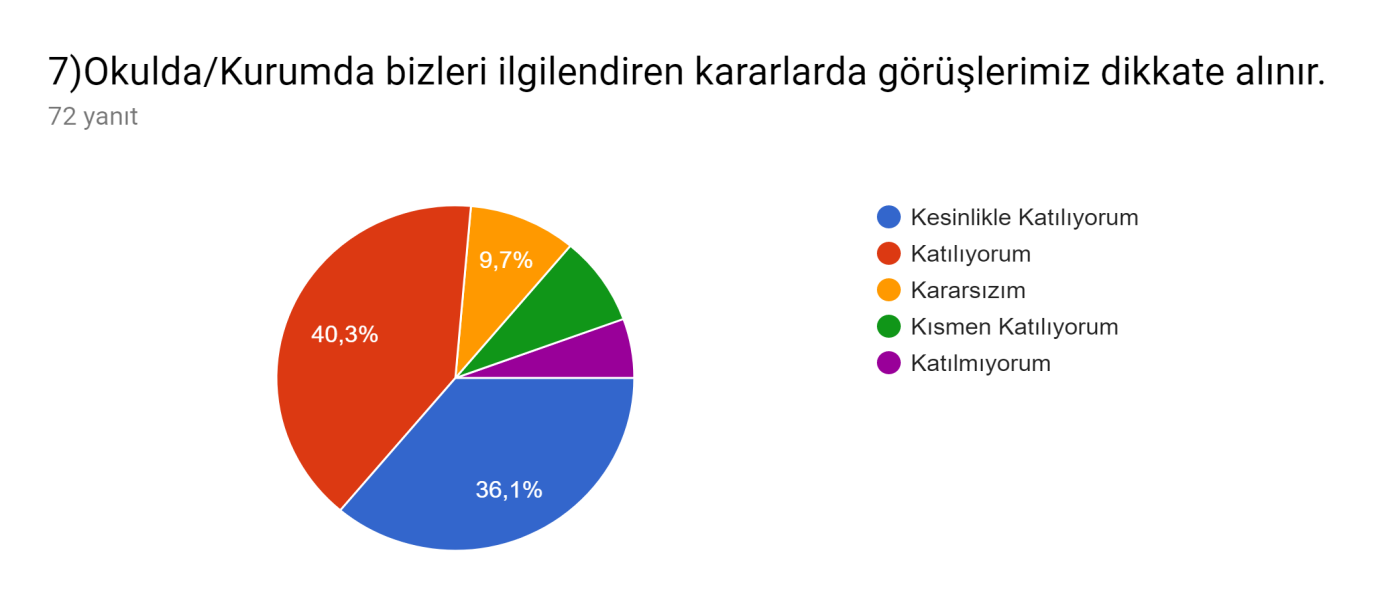 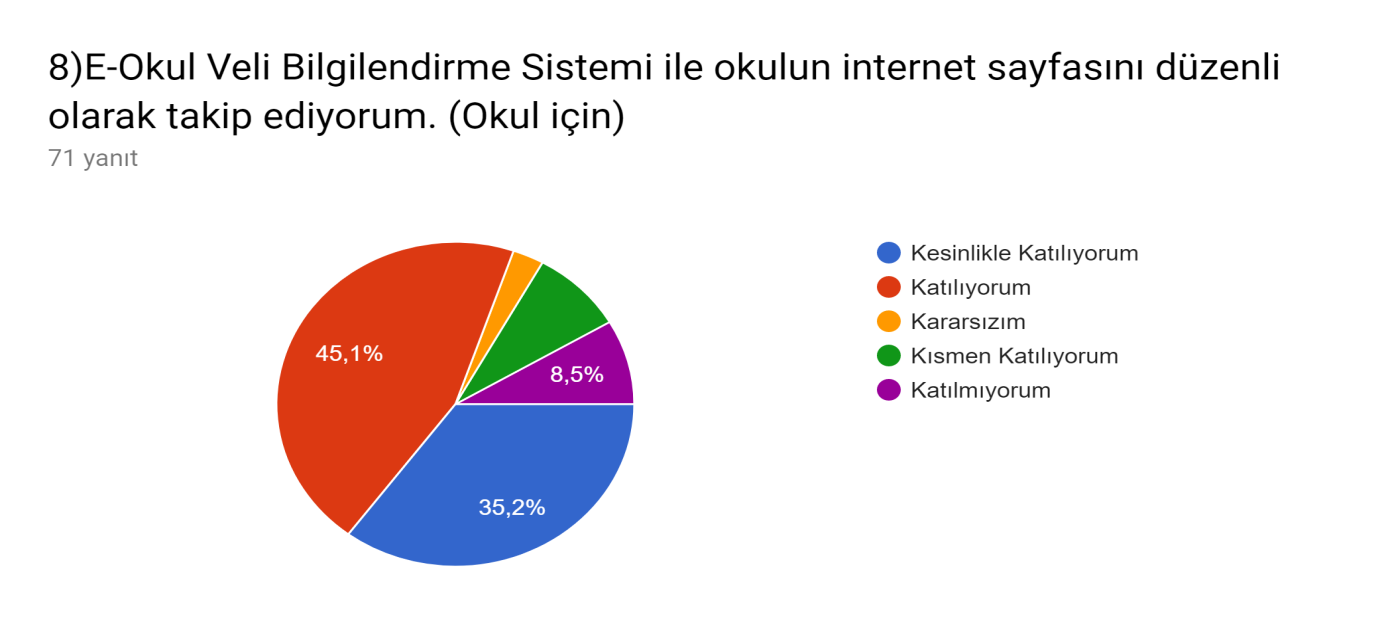 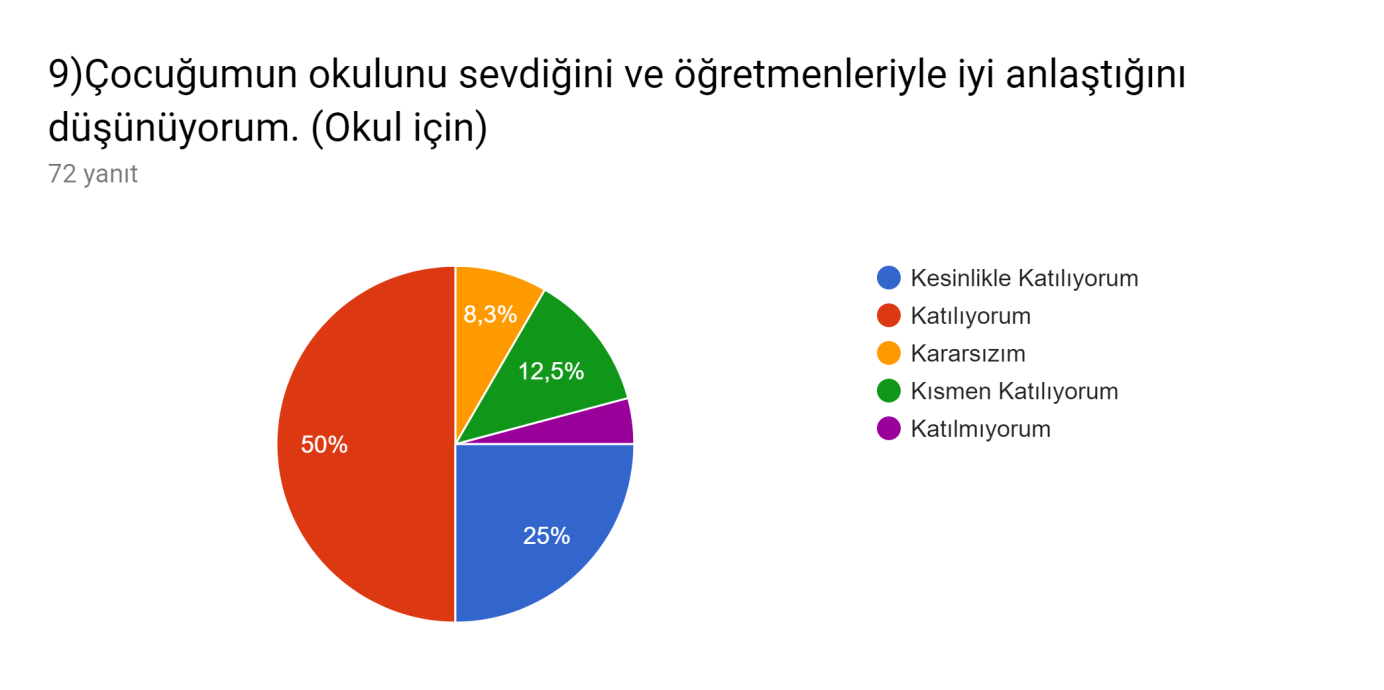 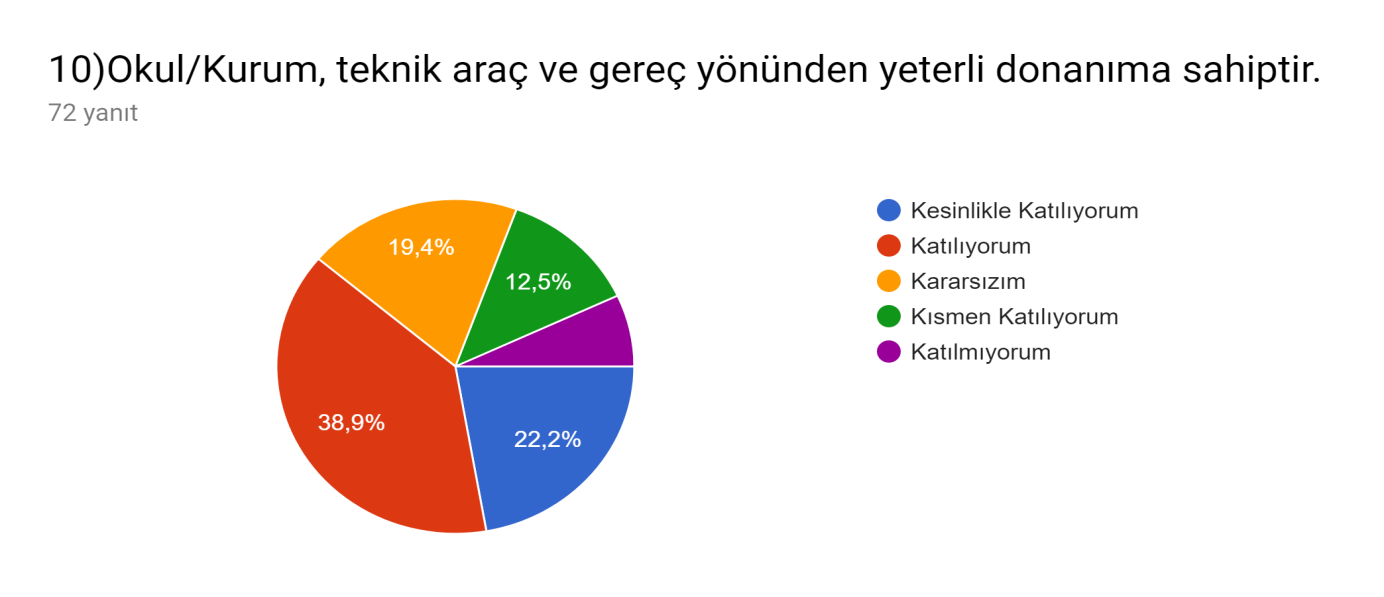 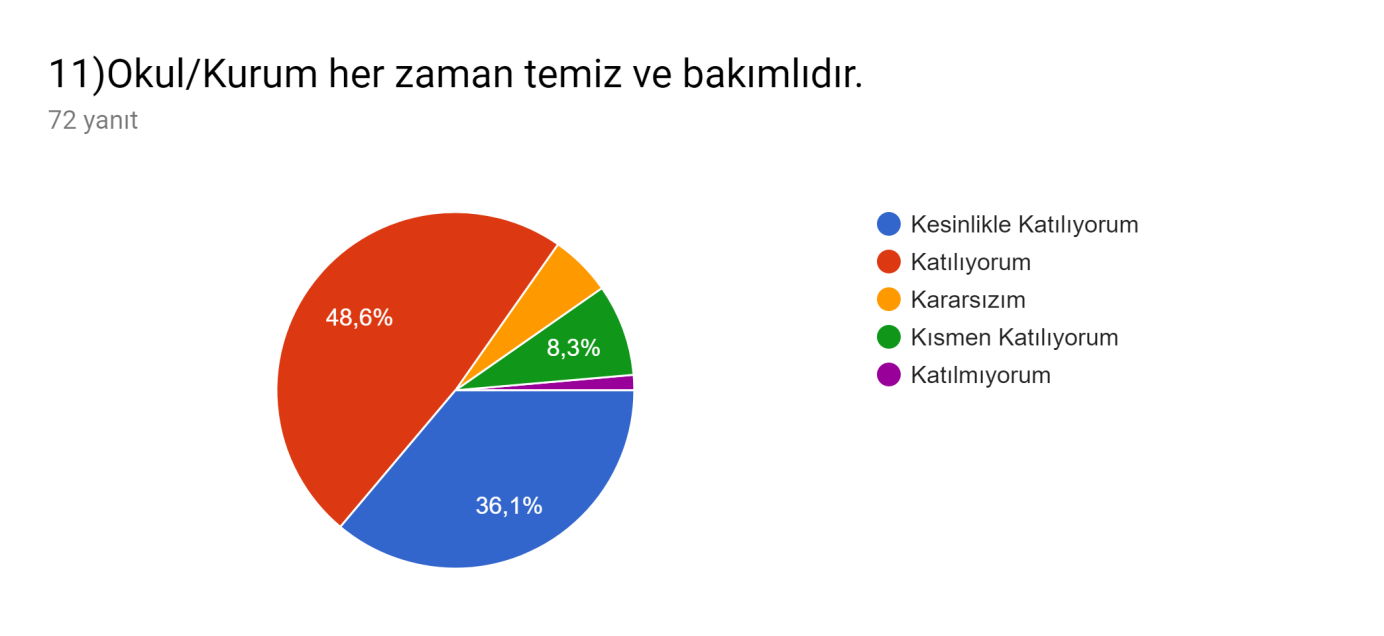 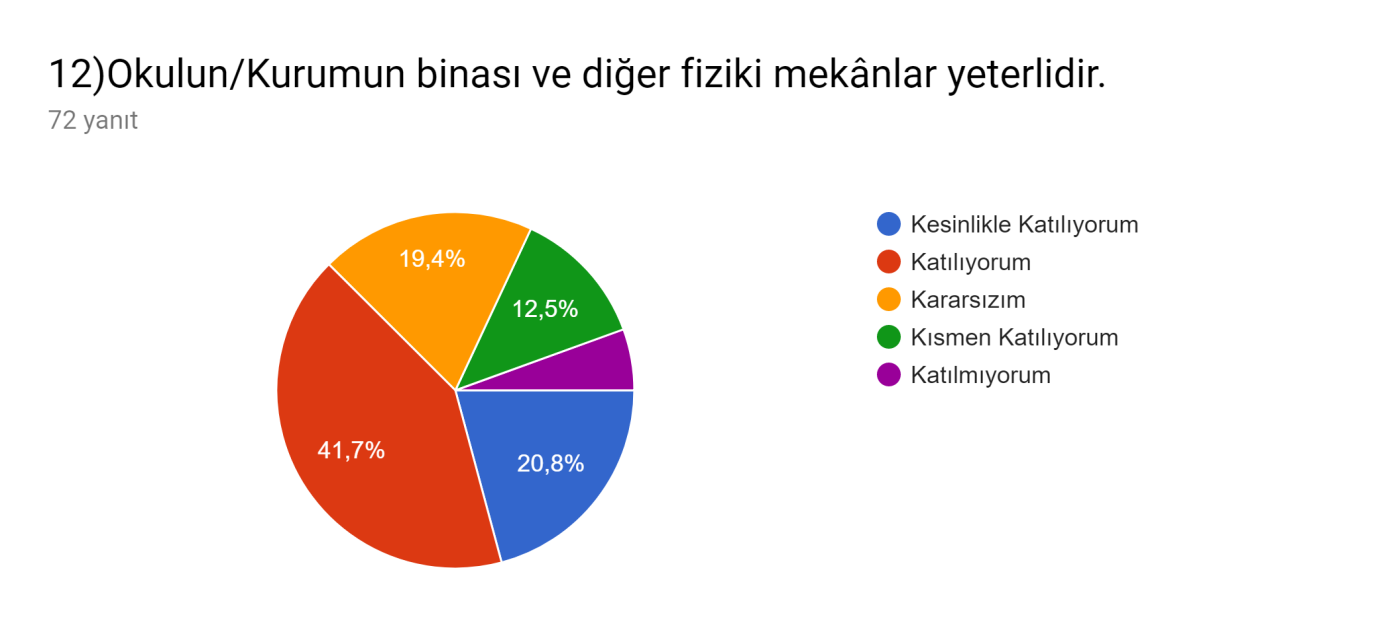 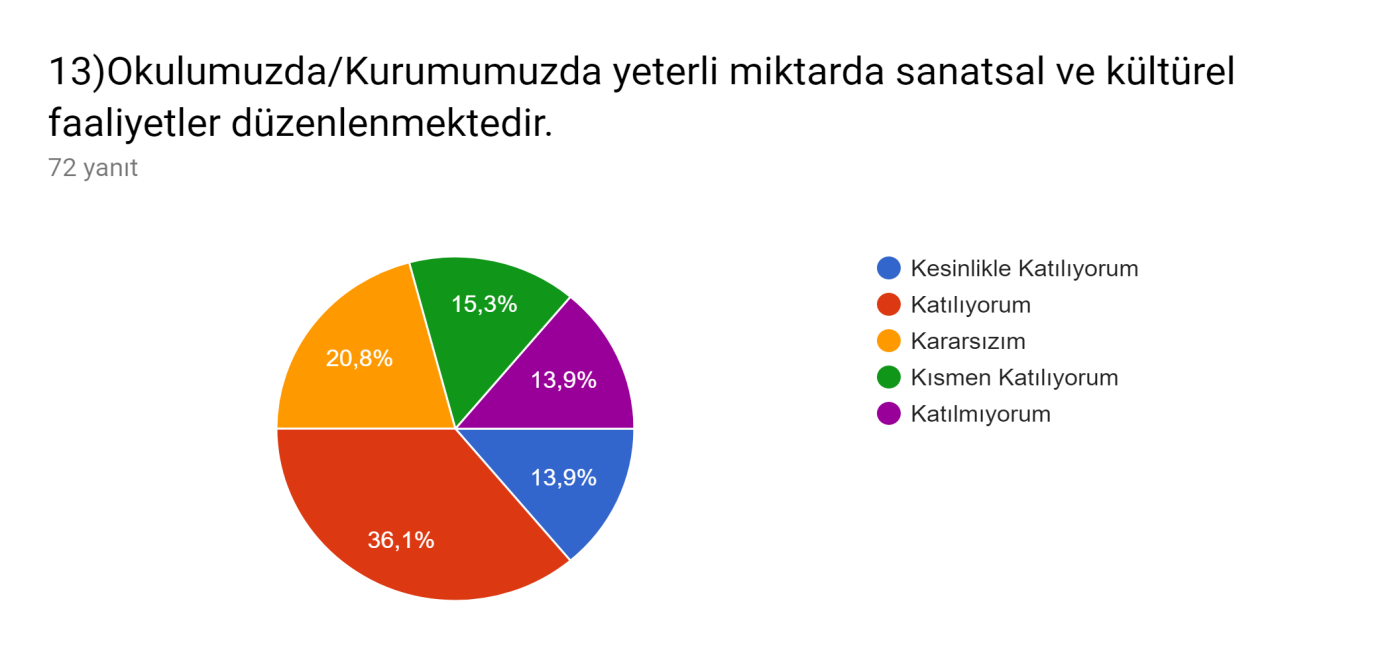 GZFT (Güçlü, Zayıf, Fırsat, Tehdit) AnaliziOkulumuzun/Kurumumuzun temel istatistiklerinde verilen okul/kurum künyesi, çalışan bilgileri, bina bilgileri, teknolojik kaynak bilgileri ve gelir gider bilgileri ile paydaş anketleri sonucunda ortaya çıkan sorun ve gelişime açık alanlar iç ve dış faktör olarak değerlendirilerek GZFT tablosunda belirtilmiştir. Dolayısıyla olguyu belirten istatistikler ile algıyı ölçen anketlerden çıkan sonuçlar tek bir analizde birleştirilmiştir.Okulun/Kurumun güçlü ve zayıf yönleri donanım, malzeme, çalışan, iş yapma becerisi, kurumsal iletişim gibi çok çeşitli alanlarda kendisinden kaynaklı olan güçlülükleri ve zayıflıkları ifade etmektedir ve ayrımda temel olarak okul/kurum müdürü/müdürlüğü kapsamından bakılarak iç faktör ve dış faktör ayrımı yapılmıştır. İçsel FaktörlerGüçlü YönlerZayıf YönlerDışsal FaktörlerFırsatlarTehditlerGelişim ve Sorun AlanlarıGelişim ve sorun alanları analizi ile GZFT analizi sonucunda ortaya çıkan sonuçların planın geleceğe yönelim bölümü ile ilişkilendirilmesi ve buradan hareketle hedef, gösterge ve eylemlerin belirlenmesi sağlanmaktadır. Gelişim ve sorun alanları ayrımında eğitim ve öğretim faaliyetlerine ilişkin üç temel tema olan Eğitime Erişim, Eğitimde Kalite ve Kurumsal Kapasite kullanılmıştır. Eğitime Erişim: Öğrencinin eğitim faaliyetine erişmesi ve tamamlamasına ilişkin süreçleri, Eğitimde Kalite: Öğrencinin akademik başarısı, sosyal ve bilişsel gelişimi ve istihdamı da dâhil olmak üzere eğitim ve öğretim sürecinin hayata hazırlama evresini, Kurumsal Kapasite: Kurumsal yapı, kurum kültürü, donanım, bina gibi eğitim ve öğretim sürecine destek mahiyetinde olan kapasiteyi belirtmektedir.Gelişim ve Sorun AlanlarımızBÖLÜM III(MİSYON, VİZYON VE TEMEL DEĞERLER)Okul/Kurum Müdürlüğümüzün Misyon, vizyon, temel ilke ve değerlerinin oluşturulması kapsamında öğretmenlerimiz, öğrencilerimiz, velilerimiz, çalışanlarımız ve diğer paydaşlarımızdan alınan görüşler, sonucunda stratejik plan hazırlama ekibi tarafından oluşturulan Misyon, Vizyon, Temel Değerler; Okulumuz/Kurulumuz üst kurulana sunulmuş ve üst kurul tarafından onaylanmıştır.MİSYONUMUZSeydişehir Anadolu Lisesi olarak misyonumuz; öğrencilerimizin bilgi becerilerini artırarak, milli ve ahlaki değerleri benimsemiş, hoşgörülü, gelişime açık, kendine güvenen, çağın ihtiyaçlarına cevap verebilecek, Milli Eğitim Bakanlığı’nın 2023 vizyonu çerçevesinde  yüksek öğrenime hazır bireyler olarak yetiştirilmesini sağlamaktır.VİZYONUMUZSeydişehir Anadolu Lisesi’ni ilçemizin en seçkin okulu haline getirmekTEMEL DEĞERLERİMİZ1) Katılımcı2) Sorgulayıcı eğitim3) Şeffaflık4) Demokrasi eğitimi5) İşbirliği dayanışma paylaşma6) Doğa ve çevreyi koruma bilinci7) 21. Yüzyıl dijital becerilere sahip olma8) Yenilikçilik ve yaratıcılıkBÖLÜM IVAMAÇ, HEDEF, PERFORMANS GÖSTERGELERİ VE EYLEMLERTEMA I: EĞİTİM VE ÖĞRETİME ERİŞİMEğitim ve öğretime erişim okullaşma ve okul terki, devam ve devamsızlık, okula uyum ve oryantasyon, özel eğitime ihtiyaç duyan bireylerin eğitime erişimi, yabancı öğrencilerin eğitime erişimi ve hayat boyu öğrenme kapsamında yürütülen faaliyetlerin ele alındığı temadır.Stratejik Amaç 1: Bütün bireylerin eğitim ve öğretime adil şartlar altında erişmesini ve yine eğitim öğretimini adil şartlar altında tamamlamasını sağlamak.Stratejik Hedef 1.1.  Kayıt bölgemizde yer alan çocukların okullaşma oranları artırılacak ve öğrencilerin uyum ve devamsızlık sorunları da giderilecektir.PERFORMANS GÖSTERGELERİEYLEM PLANITEMA II: EĞİTİM VE ÖĞRETİMDE KALİTENİN ARTIRILMASIStratejik Amaç 2: Bütün bireylere ulusal ve uluslararası ölçütlerde bilgi, beceri, tutum ve davranışın kazandırılmasına; girişimci, yenilikçi, dil becerileri yüksek, iletişime ve öğrenmeye açık, özgüven ve sorumluluk sahibi sağlıklı ve mutlu bireylerin yetişmesine imkân sağlamak.Stratejik Hedef 2.1. Öğrenme kazanımlarını takip eden ve velileri de sürece dâhil eden bir yönetim anlayışı ile öğrencilerimizin akademik başarıları ve sosyal faaliyetlere etkin katılımı artırılacaktır.Akademik başarı altında: ders başarıları, kazanım takibi, üst öğrenime geçiş başarı ve durumları, karşılaştırmalı sınavlar, sınav kaygıları gibi akademik başarıyı takip eden ve ölçen göstergeler,Sosyal faaliyetlere etkin katılım altında: sanatsal, kültürel, bilimsel ve sportif faaliyetlerin sayısı, katılım oranları, bu faaliyetler için ayrılan alanlar, ders dışı etkinliklere katılım takibi vb. ele alınacaktır.PERFORMANS GÖSTERGELERİEYLEM PLANIStratejik Hedef 2.2.  Etkin bir rehberlik anlayışıyla, öğrencilerimizi ilgi ve becerileriyle orantılı bir şekilde üst öğrenime veya istihdama hazır hale getiren daha kaliteli bir kurum yapısına geçilecektir. PERFORMANS GÖSTERGELERİEYLEM PLANITEMA III: KURUMSAL KAPASİTEStratejik Amaç 3: Beşerî, fizikî, malî ve teknolojik yapı ile yönetim ve organizasyon yapısını iyileştirerek, eğitime erişimi ve eğitimde kaliteyi artıracak etkin ve verimli bir kurumsal yapıyı tesis etmek.Stratejik Hedef 3.1.Yönetim ve öğrenme etkinliklerinin izlenmesi, değerlendirilmesi ve geliştirilmesi amacıyla veriye dayalı yönetim yapısına geçilecektir.PERFORMANS GÖSTERGELERİEYLEM PLANIStratejik Hedef 3.2.İnsan kaynağının verimli kullanılması ve hakkaniyetli bir şekilde ödüllendirilmesi sağlanacaktır.PERFORMANS GÖSTERGELERİEYLEM PLANIV. BÖLÜMMALİYETLENDİRME2019-2023 Stratejik Planı Faaliyet/Proje Maliyetlendirme TablosuVI. BÖLÜM İZLEME VE DEĞERLENDİRMEOkulumuz/Kurumumuz Stratejik Planı izleme ve değerlendirme çalışmalarında 5 yıllık Stratejik Planın izlenmesi ve 1 yıllık gelişim planın izlenmesi olarak ikili bir ayrıma gidilecektir. Stratejik planın izlenmesinde 6 aylık dönemlerde izleme yapılacak denetim birimleri, il ve ilçe millî eğitim müdürlüğü ve Bakanlık denetim ve kontrollerine hazır halde tutulacaktır.Yıllık planın uygulanmasında yürütme ekipleri ve eylem sorumlularıyla aylık ilerleme toplantıları yapılacaktır. Toplantıda bir önceki ayda yapılanlar ve bir sonraki ayda yapılacaklar görüşülüp karara bağlanacaktır. EKLER:.EK1.SEYDİŞEHİR ANADOLU LİSESİ OKULU MÜDÜRLÜĞÜ STRATEJİK PLANI (2019-2023) “ÖĞRETMEN GÖRÜŞ VE DEĞERLENDİRMELERİ” ANKET FORMUSeydişehir Anadolu Lisesi Okul/Kurumu Müdürlüğü 2019–2023 Stratejik Plan hazırlıkları çerçevesinde, idarenin geleceğinin şekillendirilmesinde paydaşların katkılarının beklendiği bu çalışmada kurumun mevcut durumuna ve gelecekte öngördüklerine yönelik görüş ve değerlendirmeleri büyük önem taşımaktadır. Ankette yer alan sorular, paydaş analizinde yer alması öngörülen konu başlıklarını içerecek şekilde düzenlenmiştir. Bu anketin gerçekleştirilmesindeki amaç, kurumumuzun stratejik planı hazırlanırken sizlerin görüşleriyle sorunları, iyileştirmeye acık alanları tespit etmek ve çözüme yönelik stratejiler geliştirmektir. Emek ve katkılarınız için şimdiden teşekkür ederim.Hayrettin TOPUZ                                                                                Okul/Kurumu MüdürüEK2.SEYDİŞEHİR ANADOLU LİSESİ OKULU MÜDÜRLÜĞÜ STRATEJİK PLANI(2019-2023) “ÖĞRENCİ GÖRÜŞ VE DEĞERLENDİRMELERİ” ANKET FORMU(Okul için)Seydişehir Anadolu Lisesi Okul Müdürlüğü 2019–2023 Stratejik Plan hazırlıkları çerçevesinde, idarenin geleceğinin şekillendirilmesinde paydaşların katkılarının beklendiği bu çalışmada kurumun mevcut durumuna ve gelecekte öngördüklerine yönelik görüş ve değerlendirmeleri büyük önem taşımaktadır. Ankette yer alan sorular, paydaş analizinde yer alması öngörülen konu başlıklarını içerecek şekilde düzenlenmiştir. Bu anketin gerçekleştirilmesindeki amaç, kurumumuzun stratejik planı hazırlanırken sizlerin görüşleriyle sorunları, iyileştirmeye acık alanları tespit etmek ve çözüme yönelik stratejiler geliştirmektir. Emek ve katkılarınız için şimdiden teşekkür ederim.Hayrettin TOPUZ                                                                                Okul MüdürüEK3.SEYDİŞEHİR ANADOLU LİSESİ OKULU MÜDÜRLÜĞÜ STRATEJİK PLANI (2019-2023) “VELİ/KURSİYER GÖRÜŞ VE DEĞERLENDİRMELERİ” ANKET FORMUSeydişehir Anadolu Lisesi Okul/Kurum Müdürlüğü 2019–2023 Stratejik Plan hazırlıkları çerçevesinde, idarenin geleceğinin şekillendirilmesinde paydaşların katkılarının beklendiği bu çalışmada kurumun mevcut durumuna ve gelecekte öngördüklerine yönelik görüş ve değerlendirmeleri büyük önem taşımaktadır. Ankette yer alan sorular, paydaş analizinde yer alması öngörülen konu başlıklarını içerecek şekilde düzenlenmiştir. Bu anketin gerçekleştirilmesindeki amaç, kurumumuzun stratejik planı hazırlanırken sizlerin görüşleriyle sorunları, iyileştirmeye acık alanları tespit etmek ve çözüme yönelik stratejiler geliştirmektir. Emek ve katkılarınız için şimdiden teşekkür ederim.Hayrettin TOPUZ                                                                                Okul/Kurum MüdürüÜst Kurul BilgileriÜst Kurul BilgileriEkip BilgileriEkip BilgileriAdı SoyadıUnvanıAdı SoyadıUnvanıHayrettin TOPUZOkul Müdürüİsmail TATLIMd. Yard..İsmail TATLIMüdür Yard.Şerafettin ATABEYÖğretmenHilal ASLANÖğretmenFehmi TOPALAKLIÖğretmenAyşe SARAÇOkul aile Başk.Süleyman BAĞARDIVeliBanu ÖZBABALIKOkul aile birl. üyeAli DOĞANOkul Aile birl .üyeİli:KONYAİli:KONYAİli:KONYAİli:KONYAİli:KONYAİlçesi:Seydişehirİlçesi:Seydişehirİlçesi:Seydişehirİlçesi:SeydişehirAdres:Alaylar iki Mah. Seyit Harun veli caddesi, No:79, 42370 Seydişehir/KonyaAlaylar iki Mah. Seyit Harun veli caddesi, No:79, 42370 Seydişehir/KonyaAlaylar iki Mah. Seyit Harun veli caddesi, No:79, 42370 Seydişehir/KonyaAlaylar iki Mah. Seyit Harun veli caddesi, No:79, 42370 Seydişehir/KonyaCoğrafi Konum (link):Coğrafi Konum (link):37°25'46.9"N 31°50'57.1"Ehttp://seydisehiranadolulisesi.meb.k12.tr/tema/harita.php37°25'46.9"N 31°50'57.1"Ehttp://seydisehiranadolulisesi.meb.k12.tr/tema/harita.phpTelefon Numarası: 0332 582 23 410332 582 23 410332 582 23 410332 582 23 41Faks Numarası:Faks Numarası:0332 582 26 400332 582 26 40e- Posta Adresi:Seyanadolu42@gmail.com Seyanadolu42@gmail.com Seyanadolu42@gmail.com Seyanadolu42@gmail.com Web sayfası adresi:Web sayfası adresi:http://seydisehiranadolulisesi.meb.k12.tr/http://seydisehiranadolulisesi.meb.k12.tr/Kurum Kodu:972200972200972200972200Öğretim Şekli: Öğretim Şekli: Tam GünTam GünOkulun/Kurumun Hizmete Giriş Tarihi: 1970Okulun/Kurumun Hizmete Giriş Tarihi: 1970Okulun/Kurumun Hizmete Giriş Tarihi: 1970Okulun/Kurumun Hizmete Giriş Tarihi: 1970Okulun/Kurumun Hizmete Giriş Tarihi: 1970Toplam Çalışan SayısıToplam Çalışan Sayısı3131Öğrenci Sayısı:Öğrenci Sayısı:KızÖğretmen SayısıKadın1111Öğrenci Sayısı:Öğrenci Sayısı:ErkekÖğretmen SayısıErkek1313Öğrenci Sayısı:Öğrenci Sayısı:ToplamÖğretmen SayısıToplam2424Derslik Başına Düşen Öğrenci Sayısı Derslik Başına Düşen Öğrenci Sayısı Derslik Başına Düşen Öğrenci Sayısı Derslik Başına Düşen Öğrenci Sayısı :25Şube Başına Düşen Öğrenci Sayısı (Okul için)Şube Başına Düşen Öğrenci Sayısı (Okul için)Şube Başına Düşen Öğrenci Sayısı (Okul için):24Öğretmen Başına Düşen Öğrenci Sayısı Öğretmen Başına Düşen Öğrenci Sayısı Öğretmen Başına Düşen Öğrenci Sayısı Öğretmen Başına Düşen Öğrenci Sayısı :14Şube Başına 30’dan Fazla Öğrencisi Olan Şube Sayısı (Okul için)Şube Başına 30’dan Fazla Öğrencisi Olan Şube Sayısı (Okul için)Şube Başına 30’dan Fazla Öğrencisi Olan Şube Sayısı (Okul için):2UnvanErkekKadınToplamOkul Müdürü ve Müdür Yardımcısı2-2Sınıf Öğretmeni---Branş Öğretmeni111122Rehber Öğretmen---İdari Personel2-2Yardımcı Personel325Güvenlik Personeli---Toplam Çalışan Sayıları181331Okul/Kurum BölümleriOkul/Kurum BölümleriÖzel AlanlarVarYokOkul/Kurum Kat Sayısı3Çok Amaçlı SalonxDerslik Sayısı17Çok Amaçlı SahaxDerslik Alanları (m2)KütüphanexKullanılan Derslik Sayısı14Fen LaboratuvarıxŞube Sayısı 14Bilgisayar Laboratuvarıxİdari Odaların Alanı (m2)60 m²İş AtölyesixÖğretmenler Odası (m2)45 m²Beceri AtölyesixOkul/Kurum Oturum Alanı (m2)820 m²PansiyonxOkul/Kurum Bahçesi (Açık Alan) (m2)11.724 m²Sanatsal, bilimsel ve sportif amaçlı toplam alan (m2)4168  m²Kantin (m2)360  m²Tuvalet Sayısı23Diğer (………….)SINIFIKızErkekToplamSINIFIKızErkekToplam9-A20103011-A128209-B1992811-B119209-C18123011-C129219-D13162911-D5169-E15153012-A6162210-A19143312-B1051510-B20143412-C81018Akıllı Tahta Sayısı21TV Sayısı2Masaüstü Bilgisayar Sayısı23Yazıcı Sayısı6Taşınabilir Bilgisayar Sayısı3Fotokopi Makinası Sayısı3Projeksiyon Sayısı1İnternet Bağlantı Hızı797/3179Diğer….YILLARGELİR MİKTARIGİDER MİKTARI20169.896,838.871,1320177.045,704.357,0020186383,702.894,00Öğrenciler/KursiyerSınıf mevcutlarının standartlara uygun olması, kalabalık olmamasıÇalışanlarÖğretmen kadrosunun iyi ve deneyimli kişilerden oluşmasıVelilerSosyokültürel Faaliyetlere önem verilmesiYeniliğe ve iletişime açık duyarlı veli profilinin olması.Bina ve Yerleşkeİlçemizin en köklü lisesi olmasıDonanımFiziki ve teknoloji altyapısının yeterli olmasıBütçeOrtaöğretim genel müdürlüğüne bağlı olduğu için ödeneklerin direk okula gelmesiYönetim SüreçleriOkul İdaresinin değişime ve gelişime açık olmasıOkul kararları alınırken paydaşların görüş ve önerilerinin dikkate alınmasıİletişim SüreçleriOkul İdaresi ve çalışanlar arasındaki iletişimin güçlü olmasıÖğrenciler/Kursiyerler2018 yılından itibaren sınavsız giriş hakkı olmasıÇalışanlarVelilerÖğrencilerimizin 1/3 ü taşıma kapsamında olduğundan velilerin öğrenciyi takip etme güçlüğüBina ve YerleşkeAnayol üzerinde olmasıDonanımFatih projesi faz 1 kapsamında kurulduğundan akıllı tahtaların eskimesiBütçeÇevreden ve velilerden yeterince yatırımın olmamasıYönetim Süreçleriİletişim SüreçleriRehber öğretmen olmamasından dolayı rehberlik faaliyetlerinin ve iletişimin yetersizliğiPolitikBakanlığımızda; katılımcı, planlı, gelişimci, şeffaf ve performansa dayalı stratejik yönetim anlayışına geçme çabalarıEkonomikKömür, kırtasiye ve temizlik harcamaları için okulun kendine ait devlet bütçesi olmasıOkul aile birliğinin eğitim konusunda ilgili olmalarıSosyolojikDiğer kurum ve kuruluşlarla işbirliği yapabilmemizTeknolojikEtkin ekip çalışmalarının yapılmasıMevzuat-YasalEğitimde fırsat eşitliğine yönelik alınan tedbirlerin her geçen gün daha artırılması hususundaki çabalarEkolojikDoğal ortamların eğitim ortamlarını(okul) olumsuz etkilemesine karşı(soğuk-sıcak-yağış-ulaşım vb.) teknoloji ve tedbirlerin gelişmesi  Tüm toplumlarda artan çevre bilinciPolitikEğitim politikalarında çok sık değişiklik yapılması 12 yıllık zorunlu eğitimEkonomikVelinin bütün sorumluluğu okula bırakmasıEğitim ve öğretimde kullanılan cihaz ve makinelerin yüksek teknolojilere sahip olması nedeniyle bakım, onarımlarının pahalı olması dolayısıyla okulların maddi yönden zorlanmasıSosyolojikOkul dışı öğrenci kontrollerinin yapılamamasıİnsanların çocuklarının eğitimine yönelik duyarlılıklarının aynı oranda olmaması   Medyanın (TV, internet, magazin, diziler vb.) öğrenciler üzerinde olumsuz etkilerinin olmasıTeknolojikMedya ve dizilerin olumsuz etkileriSürekli gelişen ve değişen teknolojileri takip etme zorunluluğundan doğan maddi kaynak sorunu -E-ortamın güvenliğinin tam sağlanamaması, yersiz, kötüye kullanımları ve yeni gelişen suçlarMevzuat-YasalÖğrencilerin olumsuz davranışlarının engellenmesi konusunda mevzuatın yetersiz kalmasıEkolojikYeni nesillerde çevre bilincine karşı duyarsızlık.  Eğitime ErişimEğitimde KaliteKurumsal KapasiteOkullaşma OranıAkademik BaşarıKurumsal İletişimOkula Devam/ DevamsızlıkSosyal, Kültürel ve Fiziksel GelişimKurumsal YönetimOkula Uyum, OryantasyonSınıf TekrarıBina ve YerleşkeÖzel Eğitime İhtiyaç Duyan Bireylerİstihdam Edilebilirlik ve YönlendirmeDonanımYabancı ÖğrencilerÖğretim YöntemleriTemizlik, HijyenHayat Boyu ÖğrenmeDers araç gereçleriİş Güvenliği, Okul GüvenliğiTaşıma ve servis1.TEMA: EĞİTİM VE ÖĞRETİME ERİŞİM1.TEMA: EĞİTİM VE ÖĞRETİME ERİŞİM1Okullaşma Oranı2Okula Devam/ Devamsızlık ( örgün eğitimden açık liseyse geçme)3Okula Uyum, Oryantasyon(Öğrencilere yönelik oryantasyon faaliyetlerinin yetersizliği.)2.TEMA: EĞİTİM VE ÖĞRETİMDE KALİTE2.TEMA: EĞİTİM VE ÖĞRETİMDE KALİTE1Akademik Başarı2Sosyal, Kültürel ve Fiziksel Gelişim (Eğitim öğretim sürecinde sanatsal, sportif ve kültürel faaliyetlerin yetersizliği )3Öğretim Yöntemleri (Öğretmenlere yönelik hizmet içi eğitimler)4Ders araç gereçleri (ders araç gereçlerinin etkin kullanımı)3.TEMA: KURUMSAL KAPASİTE3.TEMA: KURUMSAL KAPASİTE1Bina ve Yerleşke Kurumun anayol üzerinde olması2Donanım (Fatih projesinin faz 1 kapsamında kurulduğundan yavaşlaması)3İş Güvenliği, Okul Güvenliği (iş sağlığı açısından alınacak tedbirlerin geliştirilmesi)NoPERFORMANSGÖSTERGESİMevcutHEDEFHEDEFHEDEFHEDEFHEDEFNoPERFORMANSGÖSTERGESİ201820192020202120222023PG.1.1.1Bölgedeki öğrencilerden okula kayıt yaptırma oranı (%)606570758090PG.1.1.2Okula yeni başlayan öğrencilerden oryantasyon eğitimine katılanların sayısı556065758090PG.1.1.3Bir eğitim ve öğretim döneminde 10 gün ve üzeri devamsızlık yapan öğrenci oranı (%)0,70,50,40,30,20,2NoEYLEM İFADESİEYLEM SORUMLUSUEYLEM TARİHİ1.1.1.Tanıtım faaliyeti kapsamında ortaokullar ziyaret edilecek.Afiş ve broşür dağıtılacak.Okul idaresiRehberlik servisiOkul aile birliğiHer yıl mayıs Ayı1.1.2Okulda velilere yönelik tanışma faaliyetleri.-Okula yeni başlayan öğrencilere oryantasyon eğitimi verilecektir.Okul idaresi Öğretmenler Rehberlik servisiHer yıl Eylül ayı 2. haftası1.1.3-Öğrencilerin devamsızlık yapmasına sebep olan faktörler belirlenerek bunların öğrenciler üzerindeki olumsuz etkisini azaltacak tedbirler alınacaktır.-Ev ziyaretleri gerçekleştirilecektir-Okulda velilere yönelik eğitimlerOkul idaresi Öğretmenler Rehberlik servisiEğitim öğretim süresinceNoPERFORMANSGÖSTERGESİMevcutHEDEFHEDEFHEDEFHEDEFHEDEFNoPERFORMANSGÖSTERGESİ201820192020202120222023PG.2.1.1TÜBİTAK projelerine başvuru sayısı4812152025PG.2.1.2E-twining projelerine başvuru sayısı4710141622PG.2.1.3Deneme sınavı sayısı56881012PG.2.1.4Lisansa yerleşen öğrenci sayısı465050535558PG.2.1.5Kurum ve kuruluşlar tarafından düzenlenen sanatsal, bilimsel, kültürel ve sportif faaliyetlere katılan öğrenci oranı(%202530405060PG.2.1.6PG.2.1.7NoEYLEM İFADESİEYLEM SORUMLUSUEYLEM TARİHİ2.1.1TÜBİTAK projeleriyle ilgili farkındalık eğitimiOkul idaresiRehber öğretmenEğitim öğretim süresince2.1.2E twinning projeleri bilgilendirme  E-twinning  ilçe temsilcisiEğitim öğretim yılı başında2.1.3Deneme sınavı sayı artırılmasıOkul idaresiöğretmenlerEğitim öğretim süresince2.1.4Öğrenci koçluğu sisteminin etkin olarak işlemesiOkul idaresiöğretmenlerEğitim öğretim süresince2.1.5Okulumuzda bilimsel, kültürel, sanatsal, sportif ve toplum hizmeti alanlarında etkinliklere katılım oranı artırılacaktırTüm paydaşlarEğitim öğretim süresinceNoPERFORMANSGÖSTERGESİMevcutHEDEFHEDEFHEDEFHEDEFHEDEFNoPERFORMANSGÖSTERGESİ201820192020202120222023PG.2.2.1Veli ve öğrencilere yönelik sınav kaygısı ile baş etme eğitimi233456PG.2.2.2Destekleme ve yetiştirme kursuna katılan öğrenci sayısı170190200200220240PG.2.2.3Kariyer günleri aktiviteleri355688NoEYLEM İFADESİEYLEM SORUMLUSUEYLEM TARİHİ2.2.1Öğrenci ve velilere yönelik sınav kaygısı ile baş etme eğitimi verilmesiRehberlik servisiEğitim öğretim süresince2.2.2Destekleme ve yetiştirme kursları için veli bilgilendirme çalışmalarıOkul idaresiEkim ve şubat aylarında2.2.3Kariyer günleri aktiviteleri yapılmasıPaydaşlarEğitim öğretim süresinceNoPERFORMANSGÖSTERGESİMevcutHEDEFHEDEFHEDEFHEDEFHEDEFNoPERFORMANSGÖSTERGESİ201820192020202120222023PG.3.1.1Okulumuzda bulunan beceri tasarım atölye sayısı 011122PG.3.1.2Kurum risk analizi sayısı111111PG.3.1.3Engellilerin hizmetine sunulan engelli rampa sayısı111122NoEYLEM İFADESİEYLEM SORUMLUSUEYLEM TARİHİ3.1.1Okulumuzda robotik kodlama atölyesi kurulmasıOkul idaresi2019 yılı ilk yarsı3.1.2Kurum risk analizinin güncellenmesiİş sağlığı güvenliği ekibi Her yıl eğitim öğretim başında3.1.3Engellilerin okulun diğer alanlarına da ulaşımıOkul idaresiYaz tatilindeNoPERFORMANSGÖSTERGESİMevcutHEDEFHEDEFHEDEFHEDEFHEDEFNoPERFORMANSGÖSTERGESİ201820192020202120222023PG.3.2.1Hizmet İçi Eğitime katılan yönetici, öğretmen ve personel sayısı  151819202223PG.3.2.2Ödül alan personel oranı (%152020253030PG.3.2.3Öğretmenlerin derslerde teknolojiyi etkin kullanma oranı(%)  455050607080PG.3.2.4Lisansüstü eğitimi tamamlayan personel sayısı233457NoEYLEM İFADESİEYLEM SORUMLUSUEYLEM TARİHİ3.2.1Özellikle sorun alanları olarak tespit edilen konularda (liderlik ve sınıf yönetimi, yetkinlik, öğretme usulü, ölçme ve değerlendirme, materyal hazırlama, iletişim kurma, teknolojiyi etkin ve verimli kullanma, yabancı dil, mesleki etik) öğretmenlerin belirli periyotlarda eğitim yapmaları sağlanacaktır.Okul MüdürüSeminer Dönemi3.2.2Başarılı öğretmenlerin ödüllendirilmesi sağlanacaktırOkul MüdürüEğitim öğretim yılı sonu3.2.3Eğitimde Fırsatları Artırma ve Teknolojiyi İyileştirme Hareketi (FATİH) Projesi ile Okulumuzda öğrenci ve öğretmenlerin teknoloji kullanma yetkinlikleri artırılacaktır.  Okul müdürüEğitim öğretim süresince3.2.4Öğretmen ve okul yöneticilerimizin genel ve özel alanlarına yönelik becerilerini geliştirmek için lisansüstü düzeyde mesleki gelişim programlarına katılımı desteklenecektir.Tüm paydaşarEğitim öğretim süresinceKAYNAK TABLOSU20192020202120222023ToplamKAYNAK TABLOSU20192020202120222023ToplamGenel Bütçe6000070000800008500090000313000Valilikler ve Belediyelerin Katkısı------Diğer (Okul Aile Birlikleri)3600400045005000600022500TOPLAM6360074000845009000096000335500İZLEME DEĞERLENDİRME DÖNEMİGERÇEKLEŞTİRME ZAMANIİZLEME DEĞERLENDİRME DÖNEMİ SÜREÇ AÇIKLAMASIZAMAN KAPSAMIBİRİNCİ DÖNEMHer yılın Temmuz ayı içerisindeGöstergelerin gerçekleşme durumları hakkında hazırlanan raporun üst yöneticiye sunulmasıOcak-TemmuzİKİNCİ DÖNEMİzleyen yılın Şubat ayı sonuna kadarGöstergelerin gerçekleşme durumları hakkında hazırlanan raporun üst yöneticiye sunulması ve değerlendirilerek gerekli tedbirlerin alınmasıTüm yılSıra NoMADDELERKATILMA DERECESİKATILMA DERECESİKATILMA DERECESİKATILMA DERECESİKATILMA DERECESİSıra NoMADDELERKesinlikle KatılıyorumKatılıyorumKararsızımKısmen KatılıyorumKatılmıyorum1Okulumuzda/Kurumumuzda alınan kararlar, çalışanların katılımıyla alınır.2Okuldaki/Kurumdaki tüm duyurular çalışanlara zamanında iletilir.3Her türlü ödüllendirmede adil olma, tarafsızlık ve objektiflik esastır.4Kendimi, okulun/kurumun değerli bir üyesi olarak görürüm.5Çalıştığım okul/kurum bana kendimi geliştirme imkânı tanımaktadır.6Okul/Kurum, teknik araç ve gereç yönünden yeterli donanıma sahiptir.7Okulda/Kurumda çalışanlara yönelik sosyal ve kültürel faaliyetler düzenlenir.8Okulda/Kurumlarda öğretmenler/çalışanlar arasında ayrım yapılmamaktadır.9Okulumuzda/Kurumumuzda yerelde ve toplum üzerinde olumlu etki bırakacak çalışmalar yapmaktadır.10Yöneticilerimiz, yaratıcı ve yenilikçi düşüncelerin üretilmesini teşvik etmektedir.11Yöneticiler, okulun vizyonunu, stratejilerini, iyileştirmeye açık alanlarını vs. çalışanlarla paylaşır.12Okulumuzda sadece öğretmenlerin kullanımına tahsis edilmiş yerler yeterlidir.13Alanıma ilişkin yenilik ve gelişmeleri takip eder ve kendimi güncellerim.14Okulumuzun Olumlu (başarılı)  ve Olumsuz (başarısız) Yönlerine İlişkin Görüşleriniz.Okulumuzun Olumlu (başarılı)  ve Olumsuz (başarısız) Yönlerine İlişkin Görüşleriniz.Okulumuzun Olumlu (başarılı)  ve Olumsuz (başarısız) Yönlerine İlişkin Görüşleriniz.Olumlu (Başarılı) yönlerimizOlumsuz (başarısız) yönlerimiz12345Sıra NoMADDELERKATILMA DERECESİKATILMA DERECESİKATILMA DERECESİKATILMA DERECESİKATILMA DERECESİSıra NoMADDELERKesinlikle KatılıyorumKatılıyorumKararsızımKısmen KatılıyorumKatılmıyorum1Öğretmenlerimle ihtiyaç duyduğumda rahatlıkla görüşebilirim.2Okul müdürü ile ihtiyaç duyduğumda rahatlıkla konuşabiliyorum.3Okulun rehberlik servisinden yeterince yararlanabiliyorum.4Okula ilettiğimiz öneri ve isteklerimiz dikkate alınır.5Okulda kendimi güvende hissediyorum.6Okulda öğrencilerle ilgili alınan kararlarda bizlerin görüşleri alınır.7Öğretmenler yeniliğe açık olarak derslerin işlenişinde çeşitli yöntemler kullanmaktadır.8Derslerde konuya göre uygun araç gereçler kullanılmaktadır.9Teneffüslerde ihtiyaçlarımı giderebiliyorum.10Okulun içi ve dışı temizdir.11Okulun binası ve diğer fiziki mekânlar yeterlidir.12Okul kantininde satılan malzemeler sağlıklı ve güvenlidir.13Okulumuzda yeterli miktarda sanatsal ve kültürel faaliyetler düzenlenmektedir.14Okulumuzun Olumlu (başarılı)  ve Olumsuz (başarısız) Yönlerine İlişkin Görüşleriniz.Okulumuzun Olumlu (başarılı)  ve Olumsuz (başarısız) Yönlerine İlişkin Görüşleriniz.Okulumuzun Olumlu (başarılı)  ve Olumsuz (başarısız) Yönlerine İlişkin Görüşleriniz.Olumlu (Başarılı) yönlerimizOlumsuz (başarısız) yönlerimiz12345Sıra NoMADDELERKATILMA DERECESİKATILMA DERECESİKATILMA DERECESİKATILMA DERECESİKATILMA DERECESİSıra NoMADDELERKesinlikle KatılıyorumKatılıyorumKararsızımKısmen KatılıyorumKatılmıyorum1İhtiyaç duyduğumda okul/kurum çalışanlarıyla rahatlıkla görüşebiliyorum.2Bizi ilgilendiren okul/kurum duyurularını zamanında öğreniyorum. 3Öğrencimle ilgili konularda okulda rehberlik hizmeti alabiliyorum. 4Okula/Kurumu ilettiğim istek ve şikâyetlerim dikkate alınıyor. 5Öğretmenler yeniliğe açık olarak derslerin işlenişinde çeşitli yöntemler kullanmaktadır.6Okulda/Kurumu yabancı kişilere karşı güvenlik önlemleri alınmaktadır. 7Okulda/Kurumda bizleri ilgilendiren kararlarda görüşlerimiz dikkate alınır. 8E-Okul Veli Bilgilendirme Sistemi ile okulun internet sayfasını düzenli olarak takip ediyorum. 9Çocuğumun okulunu sevdiğini ve öğretmenleriyle iyi anlaştığını düşünüyorum. 10Okul/Kurum, teknik araç ve gereç yönünden yeterli donanıma sahiptir.11Okul/Kurum her zaman temiz ve bakımlıdır.12Okulun/Kurumun binası ve diğer fiziki mekânlar yeterlidir.13Okulumuzda/Kurumumuzda yeterli miktarda sanatsal ve kültürel faaliyetler düzenlenmektedir.14Okulumuzun/Kurumumuzun Olumlu (başarılı)  ve Olumsuz (başarısız) Yönlerine İlişkin Görüşleriniz.Okulumuzun/Kurumumuzun Olumlu (başarılı)  ve Olumsuz (başarısız) Yönlerine İlişkin Görüşleriniz.Okulumuzun/Kurumumuzun Olumlu (başarılı)  ve Olumsuz (başarısız) Yönlerine İlişkin Görüşleriniz.Olumlu (Başarılı) yönlerimizOlumsuz (başarısız) yönlerimiz12345